          																		УТВЕРЖДЕНА    																		постановлением главы 																		городского округа Зарайск																		от  21.11.2023 № 1850/11Муниципальная программа городского округа Зарайск Московской области «Социальная защита населения» на 2023-2027 годы1. Паспорт муниципальной программы городского округа Зарайск Московской области «Социальная защита населения» на 2023-2027 годы2. Краткая характеристика сферы реализации муниципальной программы городского округа Зарайск Московской области «Социальная защита населения» на 2023-2027 годы, в том числе формулировка основных проблем в указанной сфере, описание цели муниципальной программы городского округа Зарайск Московской области «Социальная защита населения» на 2023-2027 годы.	Система социальной поддержки граждан городского округа Зарайск Московской области (далее- городской округ) представляет собой совокупность правовых, экономических, организационных и иных мер, предоставляемых отдельным категориям граждан. В городском округе сформирована эффективная система социальной защиты населения, базирующаяся на принципах адресности и добровольности предоставления мер социальной поддержки и социальных услуг, гарантированности исполнения принятых государством обязательств по предоставлению мер социальной поддержки и социального обслуживания. Социальная поддержка жителей обеспечивается также в форме социального обслуживания путем предоставления социально-бытовых, социально-медицинских, социально-психологических, социально-педагогических, социально-трудовых, социально-правовых услуг, а также услуг в целях повышения коммуникативного потенциала их получателей из числа инвалидов, включая детей-инвалидов.	В городском округе действуют два учреждения социального обслуживания граждан: комплексный центр социального обслуживания и реабилитации населения, обеспечивающий граждан пожилого возраста и инвалидов социальными услугами в полном объеме, в том числе социальным обслуживанием на дому (ГБУ СО МО «Зарайский центр социального обслуживания граждан пожилого возраста и инвалидов «Рябинушка» с 09.09.2022г. реорганизовано в форме присоединения к государственному автономному учреждению социального обслуживания Московской области «Комплексный центр социального обслуживания и реабилитации «Серебряно-Прудский») и  государственное казенное учреждение социального обслуживания Московской области «Семейный центр помощи семье и детям «Зарайский» (ГКУ СО МО «Зарайский социально-реабилитационный центр для несовершеннолетних» 01.09.2022 реорганизован путем присоединения к нему ГКУ СО МО «Серебряно-Прудский социально-реабилитационный центр для несовершеннолетних «Подросток»), деятельность которого направлена на социальную реабилитацию, включая реабилитацию детей и подростков с ограниченными возможностями.	В целях улучшения качества жизни лиц пожилого возраста на территории городского округа Зарайск в рамках реализации проекта Губернатора Московской области «Активное долголетие» проводятся занятия (активности), экскурсии. По состоянию на начало ноября 2022 года проведено 6 648 мероприятий и организовано 109 экскурсий. Списочный состав участников составляет 1185 человек (10,44% от числа граждан пенсионного возраста). В 2023 и последующих годах работа по увеличению количества активных пенсионеров будет продолжена.Администрация городского округа Зарайск Московской области рассматривает развитие отрасли социальной защиты населения как одно из важнейших направлений по улучшению демографической ситуации, повышению уровня и качества жизни малоимущих граждан, ветеранов, граждан пожилого возраста, инвалидов, семей, воспитывающих детей.На территории городского округа функционирует муниципальное бюджетное учреждение «Загородный стационарный детский оздоровительный лагерь «Осетр» с круглосуточным пребыванием детей в каникулярный период. Также в период каникул на базе муниципальных общеобразовательных учреждений дополнительно открываются лагеря с дневным пребыванием детей.Ежегодно в городском округе Зарайск организованным отдыхом и оздоровлением охвачены свыше 79% детей. Обеспечение путевками в санаторно-курортные организации и организации отдыха и оздоровления способствует сохранению здоровья детей, организации их занятости, а также профилактике безнадзорности и правонарушений среди несовершеннолетних.  Формирование целостной системы организации отдыха и оздоровления детей и подростков способствует: - сохранению и развитию инфраструктуры отдыха и оздоровления детей; - созданию условий для духовного, нравственного и физического развития детей во время пребывания в организациях отдыха и оздоровления; - развитию их творческого потенциала, формированию здорового образа жизни и укреплению здоровья.Особое внимание уделяется эффективной работе комиссии по делам несовершеннолетних и защите их прав администрации городского округа Зарайск, основной целью которой является решение таких задач, как: - предупреждение безнадзорности, беспризорности, правонарушений и антиобщественных действий несовершеннолетних, выявление причин и условий, этому способствующих, принятие мер по их устранению; - социально-педагогическая реабилитация несовершеннолетних, находящихся в социально-опасном положении, в том числе, связанном с немедицинским потреблением наркотических средств и психотропных веществ; - выявление фактов жестокого обращения с несовершеннолетними, предупреждение преступлений против семьи и несовершеннолетних; - содействие несовершеннолетним в реализации, защите и восстановлении прав и законных интересов в пределах своей компетенции, осуществление их защиты от всех форм дискриминации, физического или психического насилия, оскорбления, грубого обращения и иной эксплуатации.Развитие трудовых ресурсов связано с выполнением мероприятий по охране труда, которые представляют собой систему, направленную на сохранение жизни и здоровья работников в процессе трудовой деятельности на уровне города и сельских населенных пунктов, отдельных организаций или иных работодателей, осуществляющих свою деятельность на территории городского округа, включая управление охраной труда на предприятиях и в учреждениях муниципальной собственности.В целях обеспечения реализации политики в области охраны труда на территории городского округа требуется усиление внимания к решению проблем улучшения условий труда, предупреждения производственного травматизма и профессиональной заболеваемости. Руководители организаций, индивидуальные предприниматели уделяют недостаточно внимания вопросам охраны труда. В большинстве не проводятся профилактические мероприятия по предотвращению несчастных случаев на производстве, не создаются службы охраны труда, работники не обеспечиваются сертифицированными средствами индивидуальной и коллективной защиты, не проводится аттестация рабочих мест (оценка) по условиям труда и т.д. Для развития благоприятных и безопасных для жизни и здоровья человека условий труда требуется принятие мер, направленных на улучшение условий и охраны труда работающего населения, на проведение профилактических мероприятий, связанных со снижением профессионального риска, проведением диспансеризации и профилактических осмотров работающих. Проведение данных мероприятия направлено на повышение качества жизни и сохранения трудоспособного населения городского округа.Развитие и поддержка социально ориентированных некоммерческих организаций (далее – СО НКО) обеспечит эффективное и успешное взаимодействие СО НКО с органами местного самоуправления в вопросе решения социальных, общественных, культурно-бытовых и иных проблем населения городского округа.В настоящее время основными проблемами в сфере развития СО НКО являются: - невысокий уровень подготовленности СО НКО в области взаимодействия с органами местного самоуправления; - низкий уровень объема оказываемых населению услуг СО НКО, осуществляющими деятельность в социальной сфере, в том числе за счет бюджетных средств; - низкий уровень информированности населения о деятельности СО НКО; - неравномерность развития отдельных видов общественной активности.Особое внимание администрация городского округа Зарайск Московской области уделяет вопросам доступности для инвалидов и других маломобильных групп населения объектов инфраструктуры. На сегодняшний день при введении в строй новых объектов, а также при реконструкции, в обязательном порядке предусматривается   решение всех вопросов по доступной среде для маломобильных граждан. Формирование доступной для инвалидов среды жизнедеятельности является одной из приоритетных задач социально-экономического развития городского округа Зарайск.3.  Инерционный прогноз развития соответствующей сферы реализации муниципальной программы городского округа Зарайск Московской области «Социальная защита населения» на 2023-2027 годы с учетом ранее достигнутых результатов, а также предложения по решению проблем в указанной сфере.Развитие системы социальной защиты населения на период до 2027 года будет осуществляться в следующих основных направлениях:- осуществление поддержки социально незащищенных слоев населения;- создание благоприятных условий для повышения демографического потенциала городского округа области путем укрепления института семьи, профилактики семейного неблагополучия и социального сиротства, безнадзорности и беспризорности несовершеннолетних;- увеличение числа граждан старшего возраста, ведущих активный образ жизни;- развитие услуг учреждений социального обслуживания граждан пожилого возраста и инвалидов, детей, находящихся в трудной жизненной ситуации, укрепление и модернизация их материально-технической базы; - создание доступной среды для инвалидов и маломобильных групп населения, обеспечение доступности объектов социальной, транспортной и инженерной инфраструктур;- развитие и укрепление материально-технической базы детских оздоровительных организаций; увеличение доли детей, охваченных отдыхом и оздоровлением; сохранение и развитие инфраструктуры отдыха и оздоровления детей, создание условий для духовного, нравственного и физического развития детей во время пребывания в организациях отдыха детей и их оздоровления;- предупреждение безнадзорности, беспризорности, правонарушений и антиобщественных действий несовершеннолетних, выявление причин и условий этому способствующих, принятие мер по их устранению;- обеспечение деятельности комиссии по делам несовершеннолетних и защите прав;- улучшение условий и охраны труда работающего населения, проведение профилактических мероприятий, связанных со снижением профессионального риска, проведение диспансеризации и профилактических осмотров работающих, проведение обучения по вопросам охраны труда. Создание условий для снижения числа занятых на рабочих местах с вредными или опасными производственными факторами, снижения смертности и травматизма населения в трудоспособном возрасте по предотвратимым причинам, обусловленным производственными факторами;- стимулирование деятельности СО НКО по предоставлению населению общественно-полезных социальных услуг.Реализация мероприятий программы позволит более эффективно использовать финансовые ресурсы, сконцентрировав их на решении приоритетных задач, обеспечить комплексное решение проблем в долгосрочной перспективе, а также взаимосвязь между проводимыми мероприятиями и результатами их выполнения.4. Методика расчета значений целевых показателей муниципальной программы городского округа Зарайск Московской области «Социальная защита населения» на 2023-2027 годы.5. Методика определения результатов выполнения мероприятий муниципальной программы городского округа Зарайск Московской области «Социальная защита населения» на 2023-2027 годы.6. Целевые показатели муниципальной программы городского округа Зарайск Московской области «Социальная защита населения» на 2023-2027 годы.7. Подпрограмма 1. «Социальная поддержка граждан».7.1. Перечень мероприятий подпрограммы 1. «Социальная поддержка граждан».8. Подпрограмма 2. «Развитие системы отдыха и оздоровления детей».8.1. Перечень мероприятий подпрограммы 2. «Развитие системы отдыха и оздоровления детей».9. Подпрограмма 4. «Содействие занятости населения, развитие трудовых ресурсов и охраны труда».9.1. Перечень мероприятий подпрограммы 4. «Содействие занятости населения, развитие трудовых ресурсов и охраны труда».10. Подпрограмма 5. «Обеспечивающая подпрограмма».10.1. Перечень мероприятий подпрограммы 5. «Обеспечивающая подпрограмма».11. Подпрограмма 6. «Развитие и поддержка социально ориентированных некоммерческих организаций».11.1. Перечень мероприятий подпрограммы 6. «Развитие и поддержка социально ориентированных некоммерческих организаций».12. Подпрограмма 7. «Обеспечение доступности для инвалидов и маломобильных групп населения объектов инфраструктуры и услуг».12.1. Перечень мероприятий подпрограммы 7. «Обеспечение доступности для инвалидов и маломобильных групп населения объектов инфраструктуры и услуг».Координатор муниципальной программыЗаместитель главы городского округа Зарайск Московской области Гулькина Р.Д.Заместитель главы городского округа Зарайск Московской области Гулькина Р.Д.Заместитель главы городского округа Зарайск Московской области Гулькина Р.Д.Заместитель главы городского округа Зарайск Московской области Гулькина Р.Д.Заместитель главы городского округа Зарайск Московской области Гулькина Р.Д.Заместитель главы городского округа Зарайск Московской области Гулькина Р.Д.Муниципальный заказчик муниципальной программыАдминистрация городского округа Зарайск Московской областиАдминистрация городского округа Зарайск Московской областиАдминистрация городского округа Зарайск Московской областиАдминистрация городского округа Зарайск Московской областиАдминистрация городского округа Зарайск Московской областиАдминистрация городского округа Зарайск Московской областиЦели муниципальной программы1. Обеспечение социального развития муниципального образования на основе устойчивого роста уровня и качества жизни населения, нуждающегося в социальной поддержке, демографического потенциала муниципального образования1. Обеспечение социального развития муниципального образования на основе устойчивого роста уровня и качества жизни населения, нуждающегося в социальной поддержке, демографического потенциала муниципального образования1. Обеспечение социального развития муниципального образования на основе устойчивого роста уровня и качества жизни населения, нуждающегося в социальной поддержке, демографического потенциала муниципального образования1. Обеспечение социального развития муниципального образования на основе устойчивого роста уровня и качества жизни населения, нуждающегося в социальной поддержке, демографического потенциала муниципального образования1. Обеспечение социального развития муниципального образования на основе устойчивого роста уровня и качества жизни населения, нуждающегося в социальной поддержке, демографического потенциала муниципального образования1. Обеспечение социального развития муниципального образования на основе устойчивого роста уровня и качества жизни населения, нуждающегося в социальной поддержке, демографического потенциала муниципального образованияПеречень подпрограммМуниципальный заказчик подпрограммыМуниципальный заказчик подпрограммыМуниципальный заказчик подпрограммыМуниципальный заказчик подпрограммыМуниципальный заказчик подпрограммыМуниципальный заказчик подпрограммыПодпрограмма 1. «Социальная поддержка граждан»Администрация городского округа Зарайск Московской областиАдминистрация городского округа Зарайск Московской областиАдминистрация городского округа Зарайск Московской областиАдминистрация городского округа Зарайск Московской областиАдминистрация городского округа Зарайск Московской областиАдминистрация городского округа Зарайск Московской областиПодпрограмма 2. «Развитие системы отдыха и оздоровления детей»Администрация городского округа Зарайск Московской областиАдминистрация городского округа Зарайск Московской областиАдминистрация городского округа Зарайск Московской областиАдминистрация городского округа Зарайск Московской областиАдминистрация городского округа Зарайск Московской областиАдминистрация городского округа Зарайск Московской областиПодпрограмма 4.  «Содействие занятости населения, развитие трудовых ресурсов и охраны труда»Администрация городского округа Зарайск Московской областиАдминистрация городского округа Зарайск Московской областиАдминистрация городского округа Зарайск Московской областиАдминистрация городского округа Зарайск Московской областиАдминистрация городского округа Зарайск Московской областиАдминистрация городского округа Зарайск Московской области4. Подпрограмма 5. «Обеспечивающая подпрограмма»Администрация городского округа Зарайск Московской областиАдминистрация городского округа Зарайск Московской областиАдминистрация городского округа Зарайск Московской областиАдминистрация городского округа Зарайск Московской областиАдминистрация городского округа Зарайск Московской областиАдминистрация городского округа Зарайск Московской области5. Подпрограмма 6. «Развитие и поддержка социально ориентированных некоммерческих организаций»Администрация городского округа Зарайск Московской областиАдминистрация городского округа Зарайск Московской областиАдминистрация городского округа Зарайск Московской областиАдминистрация городского округа Зарайск Московской областиАдминистрация городского округа Зарайск Московской областиАдминистрация городского округа Зарайск Московской областиПодпрограмма 7. «Обеспечение доступности для инвалидов и маломобильных групп населения объектов инфраструктуры и услуг»Администрация городского округа Зарайск Московской областиАдминистрация городского округа Зарайск Московской областиАдминистрация городского округа Зарайск Московской областиАдминистрация городского округа Зарайск Московской областиАдминистрация городского округа Зарайск Московской областиАдминистрация городского округа Зарайск Московской областиКраткая характеристика подпрограммВ рамках Подпрограммы 1. «Социальная поддержка граждан» (далее - подпрограмма 1) осуществляется повышение качества и уровня жизни граждан, имеющих право на социальную поддержку в соответствии с законодательством. Реализация мероприятий Подпрограммы 1 направлена на достижение своевременного и полного предоставления мер социальной поддержки, установленных законодательством, всем гражданам, обратившимся и имеющим право на их получение, предоставление качественных социальных услуг для населения.В рамках Подпрограммы 1. «Социальная поддержка граждан» (далее - подпрограмма 1) осуществляется повышение качества и уровня жизни граждан, имеющих право на социальную поддержку в соответствии с законодательством. Реализация мероприятий Подпрограммы 1 направлена на достижение своевременного и полного предоставления мер социальной поддержки, установленных законодательством, всем гражданам, обратившимся и имеющим право на их получение, предоставление качественных социальных услуг для населения.В рамках Подпрограммы 1. «Социальная поддержка граждан» (далее - подпрограмма 1) осуществляется повышение качества и уровня жизни граждан, имеющих право на социальную поддержку в соответствии с законодательством. Реализация мероприятий Подпрограммы 1 направлена на достижение своевременного и полного предоставления мер социальной поддержки, установленных законодательством, всем гражданам, обратившимся и имеющим право на их получение, предоставление качественных социальных услуг для населения.В рамках Подпрограммы 1. «Социальная поддержка граждан» (далее - подпрограмма 1) осуществляется повышение качества и уровня жизни граждан, имеющих право на социальную поддержку в соответствии с законодательством. Реализация мероприятий Подпрограммы 1 направлена на достижение своевременного и полного предоставления мер социальной поддержки, установленных законодательством, всем гражданам, обратившимся и имеющим право на их получение, предоставление качественных социальных услуг для населения.В рамках Подпрограммы 1. «Социальная поддержка граждан» (далее - подпрограмма 1) осуществляется повышение качества и уровня жизни граждан, имеющих право на социальную поддержку в соответствии с законодательством. Реализация мероприятий Подпрограммы 1 направлена на достижение своевременного и полного предоставления мер социальной поддержки, установленных законодательством, всем гражданам, обратившимся и имеющим право на их получение, предоставление качественных социальных услуг для населения.В рамках Подпрограммы 1. «Социальная поддержка граждан» (далее - подпрограмма 1) осуществляется повышение качества и уровня жизни граждан, имеющих право на социальную поддержку в соответствии с законодательством. Реализация мероприятий Подпрограммы 1 направлена на достижение своевременного и полного предоставления мер социальной поддержки, установленных законодательством, всем гражданам, обратившимся и имеющим право на их получение, предоставление качественных социальных услуг для населения.Краткая характеристика подпрограммВ рамках Подпрограммы 2. «Развитие системы отдыха и оздоровления детей» (далее - Подпрограмма 2) осуществляется обеспечение развития системы отдыха и оздоровления детей в городском округе. Реализация мероприятий Подпрограммы 2 направлена на создание условий для духовного, нравственного и физического развития детей в возрасте от 7 до 15 лет (включительно), проживающих на территории муниципального образования, обеспечение бесплатными путевками детей, находящихся в трудной жизненной ситуации, детей-инвалидов и компенсацию стоимости путевок для детей из многодетных семей, детей-инвалидов, сохранение и развитие инфраструктуры детских оздоровительных лагерей, находящихся в муниципальной собственности Московской области, повышение эффективности деятельности загородных организаций отдыха и оздоровления детей, повышение удовлетворенности получателей услуг детского отдыха и оздоровления качеством предоставляемых услуг.В рамках Подпрограммы 2. «Развитие системы отдыха и оздоровления детей» (далее - Подпрограмма 2) осуществляется обеспечение развития системы отдыха и оздоровления детей в городском округе. Реализация мероприятий Подпрограммы 2 направлена на создание условий для духовного, нравственного и физического развития детей в возрасте от 7 до 15 лет (включительно), проживающих на территории муниципального образования, обеспечение бесплатными путевками детей, находящихся в трудной жизненной ситуации, детей-инвалидов и компенсацию стоимости путевок для детей из многодетных семей, детей-инвалидов, сохранение и развитие инфраструктуры детских оздоровительных лагерей, находящихся в муниципальной собственности Московской области, повышение эффективности деятельности загородных организаций отдыха и оздоровления детей, повышение удовлетворенности получателей услуг детского отдыха и оздоровления качеством предоставляемых услуг.В рамках Подпрограммы 2. «Развитие системы отдыха и оздоровления детей» (далее - Подпрограмма 2) осуществляется обеспечение развития системы отдыха и оздоровления детей в городском округе. Реализация мероприятий Подпрограммы 2 направлена на создание условий для духовного, нравственного и физического развития детей в возрасте от 7 до 15 лет (включительно), проживающих на территории муниципального образования, обеспечение бесплатными путевками детей, находящихся в трудной жизненной ситуации, детей-инвалидов и компенсацию стоимости путевок для детей из многодетных семей, детей-инвалидов, сохранение и развитие инфраструктуры детских оздоровительных лагерей, находящихся в муниципальной собственности Московской области, повышение эффективности деятельности загородных организаций отдыха и оздоровления детей, повышение удовлетворенности получателей услуг детского отдыха и оздоровления качеством предоставляемых услуг.В рамках Подпрограммы 2. «Развитие системы отдыха и оздоровления детей» (далее - Подпрограмма 2) осуществляется обеспечение развития системы отдыха и оздоровления детей в городском округе. Реализация мероприятий Подпрограммы 2 направлена на создание условий для духовного, нравственного и физического развития детей в возрасте от 7 до 15 лет (включительно), проживающих на территории муниципального образования, обеспечение бесплатными путевками детей, находящихся в трудной жизненной ситуации, детей-инвалидов и компенсацию стоимости путевок для детей из многодетных семей, детей-инвалидов, сохранение и развитие инфраструктуры детских оздоровительных лагерей, находящихся в муниципальной собственности Московской области, повышение эффективности деятельности загородных организаций отдыха и оздоровления детей, повышение удовлетворенности получателей услуг детского отдыха и оздоровления качеством предоставляемых услуг.В рамках Подпрограммы 2. «Развитие системы отдыха и оздоровления детей» (далее - Подпрограмма 2) осуществляется обеспечение развития системы отдыха и оздоровления детей в городском округе. Реализация мероприятий Подпрограммы 2 направлена на создание условий для духовного, нравственного и физического развития детей в возрасте от 7 до 15 лет (включительно), проживающих на территории муниципального образования, обеспечение бесплатными путевками детей, находящихся в трудной жизненной ситуации, детей-инвалидов и компенсацию стоимости путевок для детей из многодетных семей, детей-инвалидов, сохранение и развитие инфраструктуры детских оздоровительных лагерей, находящихся в муниципальной собственности Московской области, повышение эффективности деятельности загородных организаций отдыха и оздоровления детей, повышение удовлетворенности получателей услуг детского отдыха и оздоровления качеством предоставляемых услуг.В рамках Подпрограммы 2. «Развитие системы отдыха и оздоровления детей» (далее - Подпрограмма 2) осуществляется обеспечение развития системы отдыха и оздоровления детей в городском округе. Реализация мероприятий Подпрограммы 2 направлена на создание условий для духовного, нравственного и физического развития детей в возрасте от 7 до 15 лет (включительно), проживающих на территории муниципального образования, обеспечение бесплатными путевками детей, находящихся в трудной жизненной ситуации, детей-инвалидов и компенсацию стоимости путевок для детей из многодетных семей, детей-инвалидов, сохранение и развитие инфраструктуры детских оздоровительных лагерей, находящихся в муниципальной собственности Московской области, повышение эффективности деятельности загородных организаций отдыха и оздоровления детей, повышение удовлетворенности получателей услуг детского отдыха и оздоровления качеством предоставляемых услуг.Краткая характеристика подпрограммВ рамках Подпрограммы 4. «Содействие занятости населения, развитие трудовых ресурсов и охраны труда» (далее - Подпрограмма 4) обеспечиваются права граждан на труд и социальную защиту от безработицы, содействие в подборе подходящей работы и трудоустройстве, информирование граждан о положении на рынке труда, безработным гражданам гарантируется социальная поддержка, осуществление мер активной политики занятости населения.Реализация мероприятий Подпрограммы 4 направлена на осуществление политики в сфере охраны труда, повышение профессионального уровня специалистов в области управления.В рамках Подпрограммы 4. «Содействие занятости населения, развитие трудовых ресурсов и охраны труда» (далее - Подпрограмма 4) обеспечиваются права граждан на труд и социальную защиту от безработицы, содействие в подборе подходящей работы и трудоустройстве, информирование граждан о положении на рынке труда, безработным гражданам гарантируется социальная поддержка, осуществление мер активной политики занятости населения.Реализация мероприятий Подпрограммы 4 направлена на осуществление политики в сфере охраны труда, повышение профессионального уровня специалистов в области управления.В рамках Подпрограммы 4. «Содействие занятости населения, развитие трудовых ресурсов и охраны труда» (далее - Подпрограмма 4) обеспечиваются права граждан на труд и социальную защиту от безработицы, содействие в подборе подходящей работы и трудоустройстве, информирование граждан о положении на рынке труда, безработным гражданам гарантируется социальная поддержка, осуществление мер активной политики занятости населения.Реализация мероприятий Подпрограммы 4 направлена на осуществление политики в сфере охраны труда, повышение профессионального уровня специалистов в области управления.В рамках Подпрограммы 4. «Содействие занятости населения, развитие трудовых ресурсов и охраны труда» (далее - Подпрограмма 4) обеспечиваются права граждан на труд и социальную защиту от безработицы, содействие в подборе подходящей работы и трудоустройстве, информирование граждан о положении на рынке труда, безработным гражданам гарантируется социальная поддержка, осуществление мер активной политики занятости населения.Реализация мероприятий Подпрограммы 4 направлена на осуществление политики в сфере охраны труда, повышение профессионального уровня специалистов в области управления.В рамках Подпрограммы 4. «Содействие занятости населения, развитие трудовых ресурсов и охраны труда» (далее - Подпрограмма 4) обеспечиваются права граждан на труд и социальную защиту от безработицы, содействие в подборе подходящей работы и трудоустройстве, информирование граждан о положении на рынке труда, безработным гражданам гарантируется социальная поддержка, осуществление мер активной политики занятости населения.Реализация мероприятий Подпрограммы 4 направлена на осуществление политики в сфере охраны труда, повышение профессионального уровня специалистов в области управления.В рамках Подпрограммы 4. «Содействие занятости населения, развитие трудовых ресурсов и охраны труда» (далее - Подпрограмма 4) обеспечиваются права граждан на труд и социальную защиту от безработицы, содействие в подборе подходящей работы и трудоустройстве, информирование граждан о положении на рынке труда, безработным гражданам гарантируется социальная поддержка, осуществление мер активной политики занятости населения.Реализация мероприятий Подпрограммы 4 направлена на осуществление политики в сфере охраны труда, повышение профессионального уровня специалистов в области управления.Краткая характеристика подпрограммВ рамках Подпрограммы 5. «Обеспечивающая подпрограмма» (далее - Подпрограмма 5) осуществляется создание условий, обеспечивающих деятельность органов местного самоуправления городских округов в сфере социальной защиты.Реализация мероприятий Подпрограммы 5 направлена на создание оптимальных условий деятельности органов местного самоуправления городских округов в сфере социальной защиты населения и исполнения переданных полномочий Московской области по созданию комиссий по делам несовершеннолетних и защите их прав.                      В рамках Подпрограммы 5. «Обеспечивающая подпрограмма» (далее - Подпрограмма 5) осуществляется создание условий, обеспечивающих деятельность органов местного самоуправления городских округов в сфере социальной защиты.Реализация мероприятий Подпрограммы 5 направлена на создание оптимальных условий деятельности органов местного самоуправления городских округов в сфере социальной защиты населения и исполнения переданных полномочий Московской области по созданию комиссий по делам несовершеннолетних и защите их прав.                      В рамках Подпрограммы 5. «Обеспечивающая подпрограмма» (далее - Подпрограмма 5) осуществляется создание условий, обеспечивающих деятельность органов местного самоуправления городских округов в сфере социальной защиты.Реализация мероприятий Подпрограммы 5 направлена на создание оптимальных условий деятельности органов местного самоуправления городских округов в сфере социальной защиты населения и исполнения переданных полномочий Московской области по созданию комиссий по делам несовершеннолетних и защите их прав.                      В рамках Подпрограммы 5. «Обеспечивающая подпрограмма» (далее - Подпрограмма 5) осуществляется создание условий, обеспечивающих деятельность органов местного самоуправления городских округов в сфере социальной защиты.Реализация мероприятий Подпрограммы 5 направлена на создание оптимальных условий деятельности органов местного самоуправления городских округов в сфере социальной защиты населения и исполнения переданных полномочий Московской области по созданию комиссий по делам несовершеннолетних и защите их прав.                      В рамках Подпрограммы 5. «Обеспечивающая подпрограмма» (далее - Подпрограмма 5) осуществляется создание условий, обеспечивающих деятельность органов местного самоуправления городских округов в сфере социальной защиты.Реализация мероприятий Подпрограммы 5 направлена на создание оптимальных условий деятельности органов местного самоуправления городских округов в сфере социальной защиты населения и исполнения переданных полномочий Московской области по созданию комиссий по делам несовершеннолетних и защите их прав.                      В рамках Подпрограммы 5. «Обеспечивающая подпрограмма» (далее - Подпрограмма 5) осуществляется создание условий, обеспечивающих деятельность органов местного самоуправления городских округов в сфере социальной защиты.Реализация мероприятий Подпрограммы 5 направлена на создание оптимальных условий деятельности органов местного самоуправления городских округов в сфере социальной защиты населения и исполнения переданных полномочий Московской области по созданию комиссий по делам несовершеннолетних и защите их прав.                      Краткая характеристика подпрограммВ рамках Подпрограммы 6. «Развитие и поддержка социально ориентированных некоммерческих организаций» (далее - Подпрограмма 6) осуществляется поддержка СО НКО, осуществляющих свою деятельность на территории городского округа.Реализация мероприятий Подпрограммы 6 направлена на создание условий для деятельности СО НКО посредством оказания им финансовой, имущественной, информационной, консультационной поддержки, привлечение СО НКО в сферу оказания услуг населению городского округа, создание постоянно действующей системы взаимодействия органов местного самоуправления, СО НКО и населения городского округа.В рамках Подпрограммы 6. «Развитие и поддержка социально ориентированных некоммерческих организаций» (далее - Подпрограмма 6) осуществляется поддержка СО НКО, осуществляющих свою деятельность на территории городского округа.Реализация мероприятий Подпрограммы 6 направлена на создание условий для деятельности СО НКО посредством оказания им финансовой, имущественной, информационной, консультационной поддержки, привлечение СО НКО в сферу оказания услуг населению городского округа, создание постоянно действующей системы взаимодействия органов местного самоуправления, СО НКО и населения городского округа.В рамках Подпрограммы 6. «Развитие и поддержка социально ориентированных некоммерческих организаций» (далее - Подпрограмма 6) осуществляется поддержка СО НКО, осуществляющих свою деятельность на территории городского округа.Реализация мероприятий Подпрограммы 6 направлена на создание условий для деятельности СО НКО посредством оказания им финансовой, имущественной, информационной, консультационной поддержки, привлечение СО НКО в сферу оказания услуг населению городского округа, создание постоянно действующей системы взаимодействия органов местного самоуправления, СО НКО и населения городского округа.В рамках Подпрограммы 6. «Развитие и поддержка социально ориентированных некоммерческих организаций» (далее - Подпрограмма 6) осуществляется поддержка СО НКО, осуществляющих свою деятельность на территории городского округа.Реализация мероприятий Подпрограммы 6 направлена на создание условий для деятельности СО НКО посредством оказания им финансовой, имущественной, информационной, консультационной поддержки, привлечение СО НКО в сферу оказания услуг населению городского округа, создание постоянно действующей системы взаимодействия органов местного самоуправления, СО НКО и населения городского округа.В рамках Подпрограммы 6. «Развитие и поддержка социально ориентированных некоммерческих организаций» (далее - Подпрограмма 6) осуществляется поддержка СО НКО, осуществляющих свою деятельность на территории городского округа.Реализация мероприятий Подпрограммы 6 направлена на создание условий для деятельности СО НКО посредством оказания им финансовой, имущественной, информационной, консультационной поддержки, привлечение СО НКО в сферу оказания услуг населению городского округа, создание постоянно действующей системы взаимодействия органов местного самоуправления, СО НКО и населения городского округа.В рамках Подпрограммы 6. «Развитие и поддержка социально ориентированных некоммерческих организаций» (далее - Подпрограмма 6) осуществляется поддержка СО НКО, осуществляющих свою деятельность на территории городского округа.Реализация мероприятий Подпрограммы 6 направлена на создание условий для деятельности СО НКО посредством оказания им финансовой, имущественной, информационной, консультационной поддержки, привлечение СО НКО в сферу оказания услуг населению городского округа, создание постоянно действующей системы взаимодействия органов местного самоуправления, СО НКО и населения городского округа.Краткая характеристика подпрограммВ рамках Подпрограммы 7. «Обеспечение доступности для инвалидов и маломобильных групп населения объектов инфраструктуры и услуг» (далее – Подпрограмма 7) осуществляются мероприятия, направленные на повышение уровня доступности инфраструктурных объектов для инвалидов и других маломобильных групп населения (людей, испытывающих затруднения при самостоятельном передвижении, получении услуг, необходимой информации) в городском округе.Реализация мероприятий Подпрограммы 7 направлена расширение жизненного пространства для инвалидов и маломобильных групп населения, обеспечение возможности реализации и активной интеграции людей с ограниченными возможностями, а также раскрытия их социокультурного потенциала.В рамках Подпрограммы 7. «Обеспечение доступности для инвалидов и маломобильных групп населения объектов инфраструктуры и услуг» (далее – Подпрограмма 7) осуществляются мероприятия, направленные на повышение уровня доступности инфраструктурных объектов для инвалидов и других маломобильных групп населения (людей, испытывающих затруднения при самостоятельном передвижении, получении услуг, необходимой информации) в городском округе.Реализация мероприятий Подпрограммы 7 направлена расширение жизненного пространства для инвалидов и маломобильных групп населения, обеспечение возможности реализации и активной интеграции людей с ограниченными возможностями, а также раскрытия их социокультурного потенциала.В рамках Подпрограммы 7. «Обеспечение доступности для инвалидов и маломобильных групп населения объектов инфраструктуры и услуг» (далее – Подпрограмма 7) осуществляются мероприятия, направленные на повышение уровня доступности инфраструктурных объектов для инвалидов и других маломобильных групп населения (людей, испытывающих затруднения при самостоятельном передвижении, получении услуг, необходимой информации) в городском округе.Реализация мероприятий Подпрограммы 7 направлена расширение жизненного пространства для инвалидов и маломобильных групп населения, обеспечение возможности реализации и активной интеграции людей с ограниченными возможностями, а также раскрытия их социокультурного потенциала.В рамках Подпрограммы 7. «Обеспечение доступности для инвалидов и маломобильных групп населения объектов инфраструктуры и услуг» (далее – Подпрограмма 7) осуществляются мероприятия, направленные на повышение уровня доступности инфраструктурных объектов для инвалидов и других маломобильных групп населения (людей, испытывающих затруднения при самостоятельном передвижении, получении услуг, необходимой информации) в городском округе.Реализация мероприятий Подпрограммы 7 направлена расширение жизненного пространства для инвалидов и маломобильных групп населения, обеспечение возможности реализации и активной интеграции людей с ограниченными возможностями, а также раскрытия их социокультурного потенциала.В рамках Подпрограммы 7. «Обеспечение доступности для инвалидов и маломобильных групп населения объектов инфраструктуры и услуг» (далее – Подпрограмма 7) осуществляются мероприятия, направленные на повышение уровня доступности инфраструктурных объектов для инвалидов и других маломобильных групп населения (людей, испытывающих затруднения при самостоятельном передвижении, получении услуг, необходимой информации) в городском округе.Реализация мероприятий Подпрограммы 7 направлена расширение жизненного пространства для инвалидов и маломобильных групп населения, обеспечение возможности реализации и активной интеграции людей с ограниченными возможностями, а также раскрытия их социокультурного потенциала.В рамках Подпрограммы 7. «Обеспечение доступности для инвалидов и маломобильных групп населения объектов инфраструктуры и услуг» (далее – Подпрограмма 7) осуществляются мероприятия, направленные на повышение уровня доступности инфраструктурных объектов для инвалидов и других маломобильных групп населения (людей, испытывающих затруднения при самостоятельном передвижении, получении услуг, необходимой информации) в городском округе.Реализация мероприятий Подпрограммы 7 направлена расширение жизненного пространства для инвалидов и маломобильных групп населения, обеспечение возможности реализации и активной интеграции людей с ограниченными возможностями, а также раскрытия их социокультурного потенциала.Источники финансирования муниципальной программы, в том числе по годам реализации программы (тыс. руб.):Всего2023 год2024 год2025 год2026 год2027 годСредства федерального бюджета5657,585657,580,000,000,000,00Средства бюджета Московской области16492,505472,505499,505520,500,000,00Средства бюджета городского округа Зарайск Московской области139847,4124731,8427081,0729344,5029345,0029345,00Внебюджетные средства0,000,000,000,000,000,00Всего, в том числе по годам:161997,4935861,9232580,5734865,0029345,0029345,00№ п/пНаименование показателяЕдиница измеренияПорядок расчетаИсточник данныхПериодичность представления123456Подпрограмма 1. «Социальная поддержка граждан»Подпрограмма 1. «Социальная поддержка граждан»Подпрограмма 1. «Социальная поддержка граждан»Подпрограмма 1. «Социальная поддержка граждан»Подпрограмма 1. «Социальная поддержка граждан»Подпрограмма 1. «Социальная поддержка граждан»1Доля детей-сирот и детей, оставшихся без попечения родителей, лиц из их числа, обеспеченных мерами социальной поддержкиПроцентПоказатель рассчитывается по формуле:Дмсп = (Чс + Ч обпр+ Члиц) / (Чпс + Чпобпр + Чпл) x 100%,где:Дмсп – доля детей-сирот и детей, оставшихся без попечения родителей, лиц из их числа, обеспеченных мерами социальной поддержки; Чс - число детей-сирот, обеспеченных мерами социальной поддержки;Ч обпр – число детей, оставшихся без попечения родителей, обеспеченных мерами социальной поддержки;Члиц – число лиц из числа детей-сирот и детей, оставшихся без попечения родителей, обеспеченных мерами социальной поддержки;Чпс – число детей-сирот, имеющих право на обеспечение мерами социальной поддержки;Чпобпр – число детей, оставшихся без попечения родителей, имеющих право на обеспечение мерами социальной поддержки;Чпл - число лиц из числа детей-сирот и детей, оставшихся без попечения родителей, имеющих право на обеспечение мерами социальной поддержкиДанные муниципальных и частных учреждений, в которые под надзор помещены дети-сироты и дети, оставшиеся без попечения родителейЕжегодно2Увеличение числа граждан старшего возраста, ведущих активный образ жизниЧеловекПри расчете значения показателя указывается фактическая численность граждан старшего возраста, ведущих активный образ жизни, за отчетный периодДанные АИС «Активное долголетие»ЕжеквартальноПодпрограмма 2. «Развитие системы отдыха и оздоровления детей»Подпрограмма 2. «Развитие системы отдыха и оздоровления детей»Подпрограмма 2. «Развитие системы отдыха и оздоровления детей»Подпрограмма 2. «Развитие системы отдыха и оздоровления детей»Подпрограмма 2. «Развитие системы отдыха и оздоровления детей»Подпрограмма 2. «Развитие системы отдыха и оздоровления детей»3Доля детей, охваченных отдыхом и оздоровлением, в общей численности детей в возрасте от 7 до 15 лет, подлежащих оздоровлениюПроцентПоказатель рассчитывается по формуле: Дд=Чотд/Чобщ*100%, где:Дд - доля детей, охваченных отдыхом и оздоровлением, в общей численности детей в возрасте от 7 до 15 лет, подлежащих оздоровлению;Чотд - численность детей, охваченных отдыхом и оздоровлением в текущем году;Чобщ - общая численность детей в возрасте от 7 до 15 лет, подлежащих оздоровлению по данным Территориального органа Федеральной службы государственной статистики по Московской области по состоянию на 1 января предыдущего года.Отчетность городского округа Зарайск Московской областиЕжегодно4Доля детей, находящихся в трудной жизненной ситуации, охваченных отдыхом и оздоровлением, в общей численности детей в возрасте от 7 до 15 лет, находящихся в трудной жизненной ситуации, подлежащих оздоровлениюПроцентПоказатель рассчитывается по формуле: Дджс=Чотджс/Чобщ*100%, где:Ддтжс - доля детей, находящихся в трудной жизненной ситуации, охваченных отдыхом и оздоровлением, в общей численности детей в возрасте от 7 до 15 лет, находящихся в трудной жизненной ситуации, подлежащих оздоровлению;Чотдтжс - численность детей, находящихся в трудной жизненной ситуации, охваченных отдыхом и оздоровлением;Чобщ - общая численность детей в возрасте от 7 до 15 лет, находящихся в трудной жизненной ситуации, подлежащих оздоровлению, по данным муниципальных образований Московской области и данным закрытых административно-территориальных образований Московской области по состоянию на 1 января предыдущего года.Отчетность городского округа Зарайск Московской областиЕжегодноПодпрограмма 6. «Развитие и поддержка социально ориентированных некоммерческих организаций»Подпрограмма 6. «Развитие и поддержка социально ориентированных некоммерческих организаций»Подпрограмма 6. «Развитие и поддержка социально ориентированных некоммерческих организаций»Подпрограмма 6. «Развитие и поддержка социально ориентированных некоммерческих организаций»Подпрограмма 6. «Развитие и поддержка социально ориентированных некоммерческих организаций»Подпрограмма 6. «Развитие и поддержка социально ориентированных некоммерческих организаций»5Количество СО НКО, которым оказана поддержка органами местного самоуправленияЕдиницПоказатель рассчитывается по формуле:Ксонко=Ксонкосз+Ксонкокульт+Ксонкообр+Ксонкофс+Ксонкозд+Ксонкоин, где:Ксонко – количество СО НКО, которым оказана поддержка органами местного самоуправления, всего;Ксонкосз – количество СО НКО в сфере социальной защиты населения, которым оказана поддержка органами местного самоуправления;Ксонкокульт – количество СО НКО в сфере культуры, которым оказана поддержка органами местного самоуправления;Ксонкообр – количество СО НКО в сфере образования, которым оказана поддержка органами местного самоуправления;Ксонкофс – количество СО НКО в сфере физической культуры и спорта, которым оказана поддержка органами местного самоуправления;Ксонкозд – количество СО НКО в сфере охраны здоровья, которым оказана поддержка органами местного самоуправления;Ксонкоин – количество СО НКО в иных сферах (военно-патриотическое воспитание граждан, увековечение памяти жертв политических репрессий, межнациональное сотрудничество, охрана окружающей среды и защита животных, обеспечение пожарной безопасности, обеспечение охраны общественного порядка, противодействие коррупции, молодежная политика, бесплатная юридическая помощь, религиозная деятельность), которым оказана поддержка органами местного самоуправления.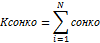 Составляющие рассчитываются по формуле: где:Ксонко – количество СО НКО в сфере, которым оказана поддержка органами местного самоуправления;N – число СО НКО на территории муниципального образования в сфере, получивших поддержку от органов местного самоуправления.Отчетность городского округа Зарайск Московской областиЕжеквартально6Доля расходов бюджета муниципального образования Московской области на социальную сферу, направляемых на предоставление субсидий СО НКОПроцентЗначения показателя рассчитывается по следующей формуле:Дсонко = Рсонко/Рсф х 100%, гдеДсонко — доля расходов, направляемых на предоставление субсидий СО НКО, в общем объеме расходов бюджета муниципального образования Московской области на социальную сферу;Рсонко — общий объем расходов бюджета муниципального образования, направляемых на предоставление субсидий СО НКО в сфере образования, культуры, социальной защиты, физической культуры и спорта в соответствующем году. При расчете указывается субсидии СО НКО из бюджета муниципального образования Московской области, предоставляемые на проведение мероприятий, возмещение затрат на аренду и содержание имущества, на осуществление социально-значимых проектов, образовательных программ, на предоставление услуги по присмотру и уходу за детьми;Рсф — общий объем расходов бюджета муниципального образования Московской области на социальную сферу в соответствующем году. При этом расходы бюджета муниципального образования Московской области на социальную сферу — общий объем расходов из бюджета муниципального образования на предоставление услуг в сфере образования, культуры, социальной защиты, физической культуры и спорта, охраны здоровья.Значения показателя в разрезе сфер рассчитываются по формуле: Дсонкосф = Рсонкосф/Рсф х 100%, где:Дсонкосф — доля расходов, направляемых на предоставление субсидий СО НКО в рассматриваемой сфере, в общем объеме расходов бюджета муниципального образования Московской области в рассматриваемой сфере;Рсонкосф — объем расходов бюджета муниципального образования, направляемых на предоставление субсидий СО НКО в рассматриваемой сфере в соответствующем году;Рсф — объем расходов бюджета муниципального образования Московской области в рассматриваемой сфере в соответствующем году.Отчетность городского округа Зарайск Московской областиЕжеквартально7Доля СО НКО на территории муниципального образования, получивших статус исполнителя общественно полезных услугПроцентЗначение показателя рассчитывается по формуле: Дсонкорп = Ксонкорп /Ксонкоп*100%, гдеДсонкорп — доля СО НКО, получивших статус исполнителя общественно полезных услуг, в общем количестве СО НКО на территории муниципального образования, получивших поддержку;Ксонкорп — количество СО НКО, получивших статус исполнителя общественно полезных услуг, получивших поддержку, и осуществляющих свою деятельность на территории муниципального образования; Ксонкоп — количество СО НКО, осуществляющих свою деятельность на территории муниципального образования, которым оказана поддержка органами местного самоуправления в течение года реализации муниципальной программы.Отчетность городского округа Зарайск Московской областиЕжеквартально8Органами местного самоуправления оказана финансовая поддержка СО НКОЕдиницПри расчете значения показателя указывается общее количество СО НКО, которым оказана финансовая поддержка органами местного самоуправления в течение года реализации муниципальной программы.Отчетность городского округа Зарайск Московской областиЕжеквартально9Органами местного самоуправления оказана имущественная поддержка СО НКОЕдиницПри расчете значения показателя указывается общее количество СО НКО, которым из бюджета муниципального образования возмещены расходы на содержание и аренду имущества, а также передано в безвозмездное пользование и (или) предоставлено на льготных условиях имущество, находящееся в муниципальной собственности, в течение года реализации муниципальной программы.Отчетность городского округа Зарайск Московской областиЕжеквартально10Органами местного самоуправления предоставлены площади на льготных условиях или в безвозмездное пользование СО НКОКв. метровПри расчете значения показателя указывается общее количество предоставленной органами местного самоуправления площади на льготных условиях и (или) в безвозмездное пользование СО НКО в течение года реализации муниципальной программы.Отчетность городского округа Зарайск Московской областиЕжеквартально11Органами местного самоуправления оказана консультационная поддержка СО НКОЕдиницПри расчете значения показателя указывается общее количество СО НКО, которым оказана консультационная поддержка органами местного самоуправления в течение года реализации муниципальной программы.  При этом учитывается общее количество СО НКО:представители которых приняли участие в конференциях, совещаниях, круглых столах, семинарах, тренингах, форумах, образовательных программах и других просветительских мероприятиях по вопросам деятельности СО НКО, организованных и проведенных органами местного самоуправления;с представителями которых органами местного самоуправления проведена консультационная работа по вопросам взаимодействия с органами государственной власти, а также по вопросам подготовки и повышения уровня социальной компетентности работников и добровольцев СО НКО.Отчетность городского округа Зарайск Московской областиЕжеквартально12Граждане приняли участие в просветительских мероприятиях по вопросам деятельности СО НКОЧеловекПри расчете значения показателя учитывается общая численность граждан, участвовавших в конференциях, совещаниях, круглых столах, семинарах, тренингах, форумах, образовательных программах и других просветительских мероприятиях по вопросам деятельности СО НКО, организованных и проведенных органами местного самоуправления в течение года реализации муниципальной программы.Отчетность городского округа Зарайск Московской областиЕжеквартально13Органами местного самоуправления проведены просветительские мероприятия по вопросам деятельности СО НКОЕдиницПри расчете значения показателя учитывается общее количество конференций, совещаний, круглых столов, семинаров, тренингов, форумов, образовательных программ и других просветительских мероприятий по вопросам деятельности СО НКО, организованных и проведенных органами местного самоуправления в течение года реализации муниципальной программы.Отчетность городского округа Зарайск Московской областиЕжеквартальноПодпрограмма 7. «Обеспечение доступности для инвалидов и маломобильных групп населения объектов инфраструктуры и услуг»Подпрограмма 7. «Обеспечение доступности для инвалидов и маломобильных групп населения объектов инфраструктуры и услуг»Подпрограмма 7. «Обеспечение доступности для инвалидов и маломобильных групп населения объектов инфраструктуры и услуг»Подпрограмма 7. «Обеспечение доступности для инвалидов и маломобильных групп населения объектов инфраструктуры и услуг»Подпрограмма 7. «Обеспечение доступности для инвалидов и маломобильных групп населения объектов инфраструктуры и услуг»Подпрограмма 7. «Обеспечение доступности для инвалидов и маломобильных групп населения объектов инфраструктуры и услуг»14Доля доступных для инвалидов и других маломобильных групп населения муниципальных объектов инфраструктуры в общем количестве муниципальных объектовПроцентПри расчете значения показателя учитывается объекты муниципальной инфраструктуры (в том числе сфер культуры, образования, спорта) 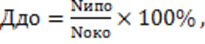 Показатель рассчитывается по формуле: где:    Ддо – доля доступных для инвалидов и других маломобильных групп населения муниципальных объектов инфраструктуры в общем количестве муниципальных объектов;Nипо – количество доступных для инвалидов и других маломобильных групп населения муниципальных объектов инфраструктуры на территории муниципального образования;Nоко – общее количество муниципальных объектов на территории муниципального образования.Источниками для расчета показателя являются сведения, полученные по результатам проведенной паспортизации муниципальных приоритетных объектов и услуг в сферах жизнедеятельности инвалидов и других маломобильных гражданЕжеквартально№ п/п№ подпрограммы X№ основного мероприятия YY№ мероприятия ZZНаименование результатаЕдиница измеренияПорядок определения значений1234567111303Завершены ремонтные работы в детских оздоровительных лагерях, находящихся в собственности муниципальных образований за счет субсидии из бюджета Московской областиЕдиницаПри расчете значения результата указывается количество детских оздоровительных лагерях, находящихся в собственности муниципальных образований Московской области, в которых завершены ремонтные работы в соответствии с отчетами о достижении результативности в отчетном периоде, предоставляемыми в соответствии с соглашением о предоставлении в текущем году из бюджета Московской области субсидии бюджету муниципального образования Московской области на софинансирование    мероприятий по ремонту детских оздоровительных лагерей, находящихся в собственности муниципального образования Московской области211501Численность получателей возмещения расходов на ритуальные услуги, связанные с погребением муниципального служащего Московской области или лица, имевшего на день смерти право на пенсию за выслугу летЧеловекПри расчете значения результата указывается численность получателей возмещения расходов на ритуальные услуги, связанные с погребением муниципального служащего Московской области или лица, имевшего на день смерти право на пенсию за выслугу лет311502Численность получателей единовременного поощрения муниципальным служащим Московской области при выходе на пенсию за выслугу лет и оплата услуг кредитным организациям по зачислению на счета получателей единовременного поощренияЧеловекПри расчете значения результата указывается численность получателей единовременного поощрения муниципальным служащим Московской области при выходе на пенсию за выслугу лет и оплата услуг кредитным организациям по зачислению на счета получателей единовременного поощрения411503Численность получателей пенсии за выслугу лет лицам, замещающим муниципальные должности и должности муниципальной службы, в связи с выходом на пенсиюЧеловекПри расчете значения результата указывается численность получателей пенсии за выслугу лет лицам, замещающим муниципальные должности и должности муниципальной службы, в связи с выходом на пенсию511504Численность получателей выплаты единовременного поощрения при увольнении муниципального служащего в связи с выходом на пенсиюЧеловекПри расчете значения результата указывается численность получателей выплаты единовременного поощрения при увольнении муниципального служащего в связи с выходом на пенсию611706Предоставлены меры социальной поддержки и социального обеспечения детям-сиротам и детям, оставшимся без попечения родителей, лицам из их числа, помещенных под надзор в муниципальные и частные организации в Московской областиЧеловекПри расчете значения результата указывается численность получателей мер социальной поддержки,  предоставляемых в соответствии с соглашением о предоставлении из бюджета Московской области субвенции бюджету муниципального образования Московской области на реализацию мер социальной поддержки и социального обеспечения детей-сирот и детей, оставшихся без попечения родителей, лиц из их числа, помещенных под надзор  в муниципальные  и частные организации  в Московской области740302Численность пострадавших в результате несчастных случаев, связанных с производством со смертельным исходом (по кругу организаций муниципальной собственности)ЧеловекПри расчете значения результата указывается численность пострадавших в результате несчастных случаев, связанных с производством со смертельным исходом (по кругу организаций муниципальной собственности)№ п/пНаименование целевых показателейТип показателяЕдиница измерения (по ОКЕИ)Базовое значение Планируемое значение по годам реализации программыПланируемое значение по годам реализации программыПланируемое значение по годам реализации программыПланируемое значение по годам реализации программыПланируемое значение по годам реализации программыОтветственный за достижение показателяНомер подпрограммы, мероприятий, оказывающих влияние на достижение показателя (Y.XX.ZZ)№ п/пНаименование целевых показателейТип показателяЕдиница измерения (по ОКЕИ)Базовое значение 2023 год2024 год2025 год2026 год2027 годОтветственный за достижение показателяНомер подпрограммы, мероприятий, оказывающих влияние на достижение показателя (Y.XX.ZZ)1234567891011121.  Обеспечение социального развития муниципального образования на основе устойчивого роста уровня и качества жизни населения, нуждающегося в социальной поддержке, демографического потенциала муниципального образования1.  Обеспечение социального развития муниципального образования на основе устойчивого роста уровня и качества жизни населения, нуждающегося в социальной поддержке, демографического потенциала муниципального образования1.  Обеспечение социального развития муниципального образования на основе устойчивого роста уровня и качества жизни населения, нуждающегося в социальной поддержке, демографического потенциала муниципального образования1.  Обеспечение социального развития муниципального образования на основе устойчивого роста уровня и качества жизни населения, нуждающегося в социальной поддержке, демографического потенциала муниципального образования1.  Обеспечение социального развития муниципального образования на основе устойчивого роста уровня и качества жизни населения, нуждающегося в социальной поддержке, демографического потенциала муниципального образования1.  Обеспечение социального развития муниципального образования на основе устойчивого роста уровня и качества жизни населения, нуждающегося в социальной поддержке, демографического потенциала муниципального образования1.  Обеспечение социального развития муниципального образования на основе устойчивого роста уровня и качества жизни населения, нуждающегося в социальной поддержке, демографического потенциала муниципального образования1.  Обеспечение социального развития муниципального образования на основе устойчивого роста уровня и качества жизни населения, нуждающегося в социальной поддержке, демографического потенциала муниципального образования1.  Обеспечение социального развития муниципального образования на основе устойчивого роста уровня и качества жизни населения, нуждающегося в социальной поддержке, демографического потенциала муниципального образования1.  Обеспечение социального развития муниципального образования на основе устойчивого роста уровня и качества жизни населения, нуждающегося в социальной поддержке, демографического потенциала муниципального образования1.  Обеспечение социального развития муниципального образования на основе устойчивого роста уровня и качества жизни населения, нуждающегося в социальной поддержке, демографического потенциала муниципального образования1.  Обеспечение социального развития муниципального образования на основе устойчивого роста уровня и качества жизни населения, нуждающегося в социальной поддержке, демографического потенциала муниципального образования1Доля детей-сирот и детей, оставшихся без попечения родителей, лиц из их числа, обеспеченных мерами социальной поддержкиОтраслевой показательПроцент-00000Администрация городского округа Зарайск, комитет по управлению имуществом администрации, Окружное управление социального развития №12 Министерства социального развития Московской области1.17.062Увеличение числа граждан старшего возраста, ведущих активный образ жизниОбращение Губернатора Московской области А.Ю. Воробьева «Новая пятилетка 2018-2023»Человек-1614----Администрация городского округа Зарайск, управление образования администрации, комитет по КФКС, работе с детьми и молодежью администрации, Окружное управление социального развития №12 Министерства социального развития Московской области1.20.011.20.021.20.033Доля детей, охваченных отдыхом и оздоровлением, в общей численности детей в возрасте от 7 до 15 лет, подлежащих оздоровлениюОтраслевой показательПроцент62,062,563,063,564,064,5Администрация городского округа Зарайск, управление образования администрации2.03.012.03.024Доля детей, находящихся в трудной жизненной ситуации, охваченных отдыхом и оздоровлением, в общей численности детей в возрасте от 7 до 15 лет, находящихся в трудной жизненной ситуации, подлежащих оздоровлениюОтраслевой показательПроцент56,056,557,057,558,058,5Администрация городского округа Зарайск, управление образования администрации2.03.012.03.025Количество СО НКО, которым оказана поддержка органами местного самоуправленияОтраслевой показательЕдиниц999999Администрация городского округа Зарайск6.01.026.01.036.01.046.01.056.01.066.01.076.01.086.02.016.02.025.1в сфере социальной защиты населения хх777777хх5.2в сфере культурыхх111111хх5.3в сфере образованияхх000000хх5.4в сфере физической культуры и спортахх111111хх5.5в сфере охраны здоровьяхх000000хх6Доля расходов бюджета муниципального образования Московской области на социальную сферу, направляемых на предоставление субсидий СО НКООтраслевой показательПроцент000,070,070,070,07Администрация городского округа Зарайск6.01.026.01.036.01.046.01.056.01.066.01.076.01.086.1в сфере социальной защиты населения хх000,070,070,070,07хх6.2в сфере культурыхх000000хх6.3в сфере образованияхх000000хх6.4в сфере физической культуры и спортахх000000хх6.5в сфере охраны здоровьяхх000000хх7Доля СО НКО на территории муниципального образования, получивших статус исполнителя общественно полезных услугОтраслевой показательПроцент------Администрация городского округа Зарайск6.02.016.02.028Органами местного самоуправления оказана финансовая поддержка СО НКООтраслевой показательЕдиниц601111Администрация городского округа Зарайск6.01.026.01.036.01.046.01.056.01.066.01.076.01.089Органами местного самоуправления оказана имущественная поддержка СО НКООтраслевой показательЕдиниц888888Администрация городского округа Зарайск, Комитет по управлению имуществом администрации6.02.019.1в сфере социальной защиты населения хх777777хх9.2в сфере культурыхх111111хх9.3в сфере образованияхх000000хх9.4в сфере физической культуры и спортахх000000хх9.5в сфере охраны здоровьяхх000000хх10Органами местного самоуправления предоставлены площади на льготных условиях или в безвозмездное пользование СО НКООтраслевой показательКв. метров211,9211,9211,9211,9211,9211,9Администрация городского округа Зарайск, Комитет по управлению имуществом администрации6.02.0110.1в сфере социальной защиты населения хх195,2195,2195,2195,2195,2195,2хх10.2в сфере культурыхх16,716,716,716,716,716,7хх10.3в сфере образованияхх000000хх10.4в сфере физической культуры и спортахх000000хх10.5в сфере охраны здоровьяхх000000хх11Органами местного самоуправления оказана консультационная поддержка СО НКООтраслевой показательЕдиниц999999Администрация городского округа Зарайск6.02.016.02.0212Граждане приняли участие в просветительских мероприятиях по вопросам деятельности СО НКООтраслевой показательЧеловек302020202020Администрация городского округа Зарайск6.02.0213Органами местного самоуправления проведены просветительские мероприятия по вопросам деятельности СО НКООтраслевой показательЕдиниц644444Администрация городского округа Зарайск6.02.0214Доля доступных для инвалидов и других маломобильных групп населения муниципальных объектов инфраструктуры в общем количестве муниципальных объектовОтраслевой показатель Процент79,881,883,885,887,889,8Администрация городского округа Зарайск7.01.01№п/пМероприятие подпрограммыСроки исполнения мероприятияИсточники финансированияВсего
(тыс. руб.)Объем финансирования по годам (тыс. руб.)Объем финансирования по годам (тыс. руб.)Объем финансирования по годам (тыс. руб.)Объем финансирования по годам (тыс. руб.)Объем финансирования по годам (тыс. руб.)Объем финансирования по годам (тыс. руб.)Объем финансирования по годам (тыс. руб.)Объем финансирования по годам (тыс. руб.)Объем финансирования по годам (тыс. руб.)Ответственный за выполнение мероприятия подпрограммы№п/пМероприятие подпрограммыСроки исполнения мероприятияИсточники финансированияВсего
(тыс. руб.)2023 год2023 год2023 год2023 год2023 год2024 год2025 год2026 год2027 годОтветственный за выполнение мероприятия подпрограммы123456666678910111Основное мероприятие 13. Капитальный ремонт детских оздоровительных лагерей, находящихся в собственности городского округа Московской области2023-2027Итого:12337,503010,503010,503010,503010,503010,503010,503010,501653,001653,00х1Основное мероприятие 13. Капитальный ремонт детских оздоровительных лагерей, находящихся в собственности городского округа Московской области2023-2027Средства федерального бюджета0,000,000,000,000,000,000,000,000,000,00х1Основное мероприятие 13. Капитальный ремонт детских оздоровительных лагерей, находящихся в собственности городского округа Московской области2023-2027Средства бюджета Московской области4072,501357,501357,501357,501357,501357,501357,501357,500,000,00х1Основное мероприятие 13. Капитальный ремонт детских оздоровительных лагерей, находящихся в собственности городского округа Московской области2023-2027Средства бюджета городского округа 8265,001653,001653,001653,001653,001653,001653,001653,001653,001653,00х1Основное мероприятие 13. Капитальный ремонт детских оздоровительных лагерей, находящихся в собственности городского округа Московской области2023-2027Внебюджетные источники0,000,000,000,000,000,000,000,000,000,00х1.1Мероприятие 13.03. Мероприятия по проведению работ по ремонту детских оздоровительных лагерей, находящихся в собственности муниципальных образований2023-2027Итого:12337,503010,503010,503010,503010,503010,503010,503010,501653,001653,00Администрация городского округа Зарайск, управление образования администрации городского округа Зарайск1.1Мероприятие 13.03. Мероприятия по проведению работ по ремонту детских оздоровительных лагерей, находящихся в собственности муниципальных образований2023-2027Средства федерального бюджета0,000,000,000,000,000,000,000,000,000,00Администрация городского округа Зарайск, управление образования администрации городского округа Зарайск1.1Мероприятие 13.03. Мероприятия по проведению работ по ремонту детских оздоровительных лагерей, находящихся в собственности муниципальных образований2023-2027Средства бюджета Московской области4072,501357,501357,501357,501357,501357,501357,501357,500,000,00Администрация городского округа Зарайск, управление образования администрации городского округа Зарайск1.1Мероприятие 13.03. Мероприятия по проведению работ по ремонту детских оздоровительных лагерей, находящихся в собственности муниципальных образований2023-2027Средства бюджета городского округа 8265,001653,001653,001653,001653,001653,001653,001653,001653,001653,00Администрация городского округа Зарайск, управление образования администрации городского округа Зарайск1.1Мероприятие 13.03. Мероприятия по проведению работ по ремонту детских оздоровительных лагерей, находящихся в собственности муниципальных образований2023-2027Внебюджетные источники0,000,000,000,000,000,000,000,000,000,00Администрация городского округа Зарайск, управление образования администрации городского округа Зарайск1.1Завершены ремонтные работы в детских оздоровительных лагерях, находящихся в собственности муниципальных образований за счет субсидии из бюджета Московской области, ед.ххВсегоИтого2023годв том числе:в том числе:в том числе:в том числе:2024 год2025 год2026 год2027 годх1.1Завершены ремонтные работы в детских оздоровительных лагерях, находящихся в собственности муниципальных образований за счет субсидии из бюджета Московской области, ед.ххВсегоИтого2023год1 кв1 пол-ие9 мес12 мес2027 годх1.1Завершены ремонтные работы в детских оздоровительных лагерях, находящихся в собственности муниципальных образований за счет субсидии из бюджета Московской области, ед.хх11---11111х2Основное мероприятие 15. Предоставление государственных гарантий муниципальным служащим, поощрение за муниципальную службу2023-2027Итого:36122,416786,846786,846786,846786,846786,845636,077899,507900,007900,00х2Основное мероприятие 15. Предоставление государственных гарантий муниципальным служащим, поощрение за муниципальную службу2023-2027Средства федерального бюджета0,000,000,000,000,000,000,000,000,000,00х2Основное мероприятие 15. Предоставление государственных гарантий муниципальным служащим, поощрение за муниципальную службу2023-2027Средства бюджета Московской области0,000,000,000,000,000,000,000,000,000,00х2Основное мероприятие 15. Предоставление государственных гарантий муниципальным служащим, поощрение за муниципальную службу2023-2027Средства бюджета городского округа 36122,416786,846786,846786,846786,846786,845636,077899,507900,007900,00х2Основное мероприятие 15. Предоставление государственных гарантий муниципальным служащим, поощрение за муниципальную службу2023-2027Внебюджетные источники0,000,000,000,000,000,000,000,000,000,00х2.1Мероприятие 15.01. Возмещение расходов на ритуальные услуги, связанные с погребением муниципального служащего Московской области или лица, имевшего на день смерти право на пенсию за выслугу лет2023-2027Итого:0,000,000,000,000,000,000,000,000,000,00-2.1Мероприятие 15.01. Возмещение расходов на ритуальные услуги, связанные с погребением муниципального служащего Московской области или лица, имевшего на день смерти право на пенсию за выслугу лет2023-2027Средства федерального бюджета0,000,000,000,000,000,000,000,000,000,00-2.1Мероприятие 15.01. Возмещение расходов на ритуальные услуги, связанные с погребением муниципального служащего Московской области или лица, имевшего на день смерти право на пенсию за выслугу лет2023-2027Средства бюджета Московской области0,000,000,000,000,000,000,000,000,000,00-2.1Мероприятие 15.01. Возмещение расходов на ритуальные услуги, связанные с погребением муниципального служащего Московской области или лица, имевшего на день смерти право на пенсию за выслугу лет2023-2027Средства бюджета городского округа 0,000,000,000,000,000,000,000,000,000,00-2.1Мероприятие 15.01. Возмещение расходов на ритуальные услуги, связанные с погребением муниципального служащего Московской области или лица, имевшего на день смерти право на пенсию за выслугу лет2023-2027Внебюджетные источники0,000,000,000,000,000,000,000,000,000,00-2.1Численность получателей возмещения расходов на ритуальные услуги, связанные с погребением муниципального служащего Московской области или лица, имевшего на день смерти право на пенсию за выслугу лет, чел.ххВсегоИтого 2023 годв том числе:в том числе:в том числе:в том числе:2024 год2025 год2026 год2027 годх2.1Численность получателей возмещения расходов на ритуальные услуги, связанные с погребением муниципального служащего Московской области или лица, имевшего на день смерти право на пенсию за выслугу лет, чел.ххВсегоИтого 2023 год1 кв1 пол-ие9 мес12 мес2027 годх2.1Численность получателей возмещения расходов на ритуальные услуги, связанные с погребением муниципального служащего Московской области или лица, имевшего на день смерти право на пенсию за выслугу лет, чел.хх----------х2.2Мероприятие 15.02. Единовременное поощрение муниципальным служащим Московской области при выходе на пенсию за выслугу лет и оплата услуг кредитным организациям по зачислению на счета получателей единовременного поощрения2023-2027Итого:0,000,000,000,000,000,000,000,000,000,00-2.2Мероприятие 15.02. Единовременное поощрение муниципальным служащим Московской области при выходе на пенсию за выслугу лет и оплата услуг кредитным организациям по зачислению на счета получателей единовременного поощрения2023-2027Средства федерального бюджета0,000,000,000,000,000,000,000,000,000,00-2.2Мероприятие 15.02. Единовременное поощрение муниципальным служащим Московской области при выходе на пенсию за выслугу лет и оплата услуг кредитным организациям по зачислению на счета получателей единовременного поощрения2023-2027Средства бюджета Московской области0,000,000,000,000,000,000,000,000,000,00-2.2Мероприятие 15.02. Единовременное поощрение муниципальным служащим Московской области при выходе на пенсию за выслугу лет и оплата услуг кредитным организациям по зачислению на счета получателей единовременного поощрения2023-2027Средства бюджета городского округа 0,000,000,000,000,000,000,000,000,000,00-2.2Мероприятие 15.02. Единовременное поощрение муниципальным служащим Московской области при выходе на пенсию за выслугу лет и оплата услуг кредитным организациям по зачислению на счета получателей единовременного поощрения2023-2027Внебюджетные источники0,000,000,000,000,000,000,000,000,000,00-2.2Численность получателей единовременного поощрения муниципальным служащим Московской области при выходе на пенсию за выслугу лет и оплата услуг кредитным организациям по зачислению на счета получателей единовременного поощрения, чел.ххВсегоИтого 2023 годв том числе:в том числе:в том числе:в том числе:2024 год2025 год2026 год2027 годх2.2Численность получателей единовременного поощрения муниципальным служащим Московской области при выходе на пенсию за выслугу лет и оплата услуг кредитным организациям по зачислению на счета получателей единовременного поощрения, чел.ххВсегоИтого 2023 год1 кв1 пол-ие9 мес12 мес2027 годх2.2Численность получателей единовременного поощрения муниципальным служащим Московской области при выходе на пенсию за выслугу лет и оплата услуг кредитным организациям по зачислению на счета получателей единовременного поощрения, чел.хх----------х2.3Мероприятие 15.03. Организация выплаты пенсии за выслугу лет лицам, замещающим муниципальные должности и должности муниципальной службы, в связи с выходом на пенсию2023-2027Итого:36122,416786,846786,846786,846786,846786,845636,077899,507900,007900,00Администрация городского округа Зарайск, Комитет по управлению имуществом администрации городского округа Зарайск, финансовое управление администрации городского округа Зарайск, управление образования администрации городского округа Зарайск, комитет по КФКС, работе с детьми и молодежью администрации2.3Мероприятие 15.03. Организация выплаты пенсии за выслугу лет лицам, замещающим муниципальные должности и должности муниципальной службы, в связи с выходом на пенсию2023-2027Средства федерального бюджета0,000,000,000,000,000,000,000,000,000,00Администрация городского округа Зарайск, Комитет по управлению имуществом администрации городского округа Зарайск, финансовое управление администрации городского округа Зарайск, управление образования администрации городского округа Зарайск, комитет по КФКС, работе с детьми и молодежью администрации2.3Мероприятие 15.03. Организация выплаты пенсии за выслугу лет лицам, замещающим муниципальные должности и должности муниципальной службы, в связи с выходом на пенсию2023-2027Средства бюджета Московской области0,000,000,000,000,000,000,000,000,000,00Администрация городского округа Зарайск, Комитет по управлению имуществом администрации городского округа Зарайск, финансовое управление администрации городского округа Зарайск, управление образования администрации городского округа Зарайск, комитет по КФКС, работе с детьми и молодежью администрации2.3Мероприятие 15.03. Организация выплаты пенсии за выслугу лет лицам, замещающим муниципальные должности и должности муниципальной службы, в связи с выходом на пенсию2023-2027Средства бюджета городского округа 36122,416786,846786,846786,846786,846786,845636,077899,507900,007900,00Администрация городского округа Зарайск, Комитет по управлению имуществом администрации городского округа Зарайск, финансовое управление администрации городского округа Зарайск, управление образования администрации городского округа Зарайск, комитет по КФКС, работе с детьми и молодежью администрации2.3Мероприятие 15.03. Организация выплаты пенсии за выслугу лет лицам, замещающим муниципальные должности и должности муниципальной службы, в связи с выходом на пенсию2023-2027Внебюджетные источники0,000,000,000,000,000,000,000,000,000,00Администрация городского округа Зарайск, Комитет по управлению имуществом администрации городского округа Зарайск, финансовое управление администрации городского округа Зарайск, управление образования администрации городского округа Зарайск, комитет по КФКС, работе с детьми и молодежью администрации2.3Численность получателей пенсии за выслугу лет лицам, замещающим муниципальные должности и должности муниципальной службы, в связи с выходом на пенсию, чел.ххВсегоИтого 2023 год в том числе:в том числе:в том числе:в том числе:2024 год2025 год2026 год2027 годх2.3Численность получателей пенсии за выслугу лет лицам, замещающим муниципальные должности и должности муниципальной службы, в связи с выходом на пенсию, чел.ххВсегоИтого 2023 год 1 кв1 пол-ие9 мес12 мес2027 годх2.3Численность получателей пенсии за выслугу лет лицам, замещающим муниципальные должности и должности муниципальной службы, в связи с выходом на пенсию, чел.хх94929494929294949494х2.4Мероприятие 15.04. Организация выплаты единовременного поощрения при увольнении муниципального служащего в связи с выходом на пенсию2023-2027Итого:0,000,000,000,000,000,000,000,000,000,00-2.4Мероприятие 15.04. Организация выплаты единовременного поощрения при увольнении муниципального служащего в связи с выходом на пенсию2023-2027Средства федерального бюджета0,000,000,000,000,000,000,000,000,000,00-2.4Мероприятие 15.04. Организация выплаты единовременного поощрения при увольнении муниципального служащего в связи с выходом на пенсию2023-2027Средства бюджета Московской области0,000,000,000,000,000,000,000,000,000,00-2.4Мероприятие 15.04. Организация выплаты единовременного поощрения при увольнении муниципального служащего в связи с выходом на пенсию2023-2027Средства бюджета городского округа 0,000,000,000,000,000,000,000,000,000,00-2.4Мероприятие 15.04. Организация выплаты единовременного поощрения при увольнении муниципального служащего в связи с выходом на пенсию2023-2027Внебюджетные источники0,000,000,000,000,000,000,000,000,000,00-2.4Численность получателей выплаты единовременного поощрения при увольнении муниципального служащего в связи с выходом на пенсию, челххВсегоИтого 2023 год в том числе:в том числе:в том числе:в том числе:2024 год2025 год2026 год2027 годх2.4Численность получателей выплаты единовременного поощрения при увольнении муниципального служащего в связи с выходом на пенсию, челххВсегоИтого 2023 год 1 кв1 пол-ие9 мес12 мес2027 годх2.4Численность получателей выплаты единовременного поощрения при увольнении муниципального служащего в связи с выходом на пенсию, челхх----------х3Основное мероприятие 17. Реализация комплекса мер, направленных на защиту прав детей-сирот и детей, оставшихся без попечения родителей, лиц из их числа и оказание им мер социальной поддержки2023-2027Итого:0,000,000,000,000,000,000,000,000,000,00х3Основное мероприятие 17. Реализация комплекса мер, направленных на защиту прав детей-сирот и детей, оставшихся без попечения родителей, лиц из их числа и оказание им мер социальной поддержки2023-2027Средства федерального бюджета0,000,000,000,000,000,000,000,000,000,00х3Основное мероприятие 17. Реализация комплекса мер, направленных на защиту прав детей-сирот и детей, оставшихся без попечения родителей, лиц из их числа и оказание им мер социальной поддержки2023-2027Средства бюджета Московской области0,000,000,000,000,000,000,000,000,000,00х3Основное мероприятие 17. Реализация комплекса мер, направленных на защиту прав детей-сирот и детей, оставшихся без попечения родителей, лиц из их числа и оказание им мер социальной поддержки2023-2027Средства бюджета городского округа 0,000,000,000,000,000,000,000,000,000,00х3Основное мероприятие 17. Реализация комплекса мер, направленных на защиту прав детей-сирот и детей, оставшихся без попечения родителей, лиц из их числа и оказание им мер социальной поддержки2023-2027Внебюджетные источники0,000,000,000,000,000,000,000,000,000,00х3.1Мероприятие 17.06. Финансовое обеспечение реализации мер социальной поддержки и социального обеспечения детей-сирот и детей, оставшихся без попечения родителей, лиц из их числа, помещенных под надзор в муниципальные и частные организации в Московской области2023-2027Итого:0,000,000,000,000,000,000,000,000,000,00-3.1Мероприятие 17.06. Финансовое обеспечение реализации мер социальной поддержки и социального обеспечения детей-сирот и детей, оставшихся без попечения родителей, лиц из их числа, помещенных под надзор в муниципальные и частные организации в Московской области2023-2027Средства федерального бюджета0,000,000,000,000,000,000,000,000,000,00-3.1Мероприятие 17.06. Финансовое обеспечение реализации мер социальной поддержки и социального обеспечения детей-сирот и детей, оставшихся без попечения родителей, лиц из их числа, помещенных под надзор в муниципальные и частные организации в Московской области2023-2027Средства бюджета Московской области0,000,000,000,000,000,000,000,000,000,00-3.1Мероприятие 17.06. Финансовое обеспечение реализации мер социальной поддержки и социального обеспечения детей-сирот и детей, оставшихся без попечения родителей, лиц из их числа, помещенных под надзор в муниципальные и частные организации в Московской области2023-2027Средства бюджета городского округа 0,000,000,000,000,000,000,000,000,000,00-3.1Мероприятие 17.06. Финансовое обеспечение реализации мер социальной поддержки и социального обеспечения детей-сирот и детей, оставшихся без попечения родителей, лиц из их числа, помещенных под надзор в муниципальные и частные организации в Московской области2023-2027Внебюджетные источники0,000,000,000,000,000,000,000,000,000,00-3.1Предоставлены меры социальной поддержки и социального обеспечения детям-сиротам и детям, оставшимся без попечения родителей, лицам из их числа, помещенных под надзор в муниципальные и частные организации в Московской области, чел.ххВсегоИтого 2023 год в том числе:в том числе:в том числе:в том числе:2024 год2025 год2026 год2027 годх3.1Предоставлены меры социальной поддержки и социального обеспечения детям-сиротам и детям, оставшимся без попечения родителей, лицам из их числа, помещенных под надзор в муниципальные и частные организации в Московской области, чел.ххВсегоИтого 2023 год 1 кв1 пол-ие9 мес12 мес2027 годх3.1Предоставлены меры социальной поддержки и социального обеспечения детям-сиротам и детям, оставшимся без попечения родителей, лицам из их числа, помещенных под надзор в муниципальные и частные организации в Московской области, чел.хх----------х4Основное мероприятие 20. Обеспечение проведения мероприятий, направленных на увеличение продолжительности здоровой жизни2023-2027Итого:0,000,000,000,000,000,000,000,000,000,00х4Основное мероприятие 20. Обеспечение проведения мероприятий, направленных на увеличение продолжительности здоровой жизни2023-2027Средства федерального бюджета0,000,000,000,000,000,000,000,000,000,00х4Основное мероприятие 20. Обеспечение проведения мероприятий, направленных на увеличение продолжительности здоровой жизни2023-2027Средства бюджета Московской области0,000,000,000,000,000,000,000,000,000,00х4Основное мероприятие 20. Обеспечение проведения мероприятий, направленных на увеличение продолжительности здоровой жизни2023-2027Средства бюджета городского округа 0,000,000,000,000,000,000,000,000,000,00х4Основное мероприятие 20. Обеспечение проведения мероприятий, направленных на увеличение продолжительности здоровой жизни2023-2027Внебюджетные источники0,000,000,000,000,000,000,000,000,000,00х4.1Мероприятие 20.01. Финансирование расходов на осуществление деятельности муниципальных учреждений, оказывающих социальные услуги гражданам старшего возраста2023-2027Итого:0,000,000,000,000,000,000,000,000,000,00-4.1Мероприятие 20.01. Финансирование расходов на осуществление деятельности муниципальных учреждений, оказывающих социальные услуги гражданам старшего возраста2023-2027Средства федерального бюджета0,000,000,000,000,000,000,000,000,000,00-4.1Мероприятие 20.01. Финансирование расходов на осуществление деятельности муниципальных учреждений, оказывающих социальные услуги гражданам старшего возраста2023-2027Средства бюджета Московской области0,000,000,000,000,000,000,000,000,000,00-4.1Мероприятие 20.01. Финансирование расходов на осуществление деятельности муниципальных учреждений, оказывающих социальные услуги гражданам старшего возраста2023-2027Средства бюджета городского округа 0,000,000,000,000,000,000,000,000,000,00-4.1Мероприятие 20.01. Финансирование расходов на осуществление деятельности муниципальных учреждений, оказывающих социальные услуги гражданам старшего возраста2023-2027Внебюджетные источники0,000,000,000,000,000,000,000,000,000,00-4.1Результат не предусмотренххВсегоИтого 2023 годв том числе:в том числе:в том числе:в том числе:2024 год2025 год2026 год2027 годх4.1Результат не предусмотренххВсегоИтого 2023 год1 кв1 пол-ие9 мес12 мес2027 годх4.1Результат не предусмотренхх----------х4.2Мероприятие 20.02. Осуществление закупки (субсидирование, компенсация) у негосударственного сектора социальных услуг в целях увеличения продолжительности здоровой жизни2023-2027Итого:0,000,000,000,000,000,000,000,000,000,00-4.2Мероприятие 20.02. Осуществление закупки (субсидирование, компенсация) у негосударственного сектора социальных услуг в целях увеличения продолжительности здоровой жизни2023-2027Средства федерального бюджета0,000,000,000,000,000,000,000,000,000,00-4.2Мероприятие 20.02. Осуществление закупки (субсидирование, компенсация) у негосударственного сектора социальных услуг в целях увеличения продолжительности здоровой жизни2023-2027Средства бюджета Московской области0,000,000,000,000,000,000,000,000,000,00-4.2Мероприятие 20.02. Осуществление закупки (субсидирование, компенсация) у негосударственного сектора социальных услуг в целях увеличения продолжительности здоровой жизни2023-2027Средства бюджета городского округа 0,000,000,000,000,000,000,000,000,000,00-4.2Мероприятие 20.02. Осуществление закупки (субсидирование, компенсация) у негосударственного сектора социальных услуг в целях увеличения продолжительности здоровой жизни2023-2027Внебюджетные источники0,000,000,000,000,000,000,000,000,000,00-4.2Результат не предусмотренххВсегоИтого 2023 год в том числе:в том числе:в том числе:в том числе:2024 год2025 год2026 год2027 годх4.2Результат не предусмотренххВсегоИтого 2023 год 1 кв1 пол-ие9 мес12 мес2027 годх4.2Результат не предусмотренхх----------х5Основное мероприятие 22.Оказание социальной поддержки гражданам Российской федерации, иностранным гражданам и лицам без гражданства, постоянно проживающих на территориях Украины, Донецкой Народной Республики, Луганской Народной Республики, Запорожской области, Херсонской области, вынужденно покинувших жилые помещения и находившихся в пунктах временного размещения и питания2023-2027Итого:5657,585657,585657,585657,585657,585657,580,000,000,000,00Администрация городского округа Зарайск, управление образования администрации городского округа Зарайск   Московской области5Основное мероприятие 22.Оказание социальной поддержки гражданам Российской федерации, иностранным гражданам и лицам без гражданства, постоянно проживающих на территориях Украины, Донецкой Народной Республики, Луганской Народной Республики, Запорожской области, Херсонской области, вынужденно покинувших жилые помещения и находившихся в пунктах временного размещения и питания2023-2027Средства федерального бюджета5657,585657,585657,585657,585657,585657,580,000,000,000,00Администрация городского округа Зарайск, управление образования администрации городского округа Зарайск   Московской области5Основное мероприятие 22.Оказание социальной поддержки гражданам Российской федерации, иностранным гражданам и лицам без гражданства, постоянно проживающих на территориях Украины, Донецкой Народной Республики, Луганской Народной Республики, Запорожской области, Херсонской области, вынужденно покинувших жилые помещения и находившихся в пунктах временного размещения и питания2023-2027Средства бюджета Московской области0,000,000,000,000,000,000,000,000,000,00Администрация городского округа Зарайск, управление образования администрации городского округа Зарайск   Московской области5Основное мероприятие 22.Оказание социальной поддержки гражданам Российской федерации, иностранным гражданам и лицам без гражданства, постоянно проживающих на территориях Украины, Донецкой Народной Республики, Луганской Народной Республики, Запорожской области, Херсонской области, вынужденно покинувших жилые помещения и находившихся в пунктах временного размещения и питания2023-2027Средства бюджета городского округа 0,000,000,000,000,000,000,000,000,000,00Администрация городского округа Зарайск, управление образования администрации городского округа Зарайск   Московской области5Основное мероприятие 22.Оказание социальной поддержки гражданам Российской федерации, иностранным гражданам и лицам без гражданства, постоянно проживающих на территориях Украины, Донецкой Народной Республики, Луганской Народной Республики, Запорожской области, Херсонской области, вынужденно покинувших жилые помещения и находившихся в пунктах временного размещения и питания2023-2027Внебюджетные источники0,000,000,000,000,000,000,000,000,000,00Администрация городского округа Зарайск, управление образования администрации городского округа Зарайск   Московской области5.1Мероприятие 22.01. Возмещение расходов, понесенных бюджетами субъектов Российской Федерации, местными бюджетами на размещение и питание граждан Российской Федерации, иностранных граждан и лиц без гражданства, постоянно проживающих на территориях Украины, Донецкой Народной Республики, Луганской Народной Республики, Запорожской области, Херсонской области, вынужденно покинувших жилые помещения и находившихся в пунктах временного размещения и питания, за счет средств резервного фонда Правительства Российской Федерации2023-2027Итого:5657,585657,585657,585657,585657,585657,580,000,000,000,00Администрация городского округа Зарайск, управление образования администрации городского округа Зарайск Московской области5.1Мероприятие 22.01. Возмещение расходов, понесенных бюджетами субъектов Российской Федерации, местными бюджетами на размещение и питание граждан Российской Федерации, иностранных граждан и лиц без гражданства, постоянно проживающих на территориях Украины, Донецкой Народной Республики, Луганской Народной Республики, Запорожской области, Херсонской области, вынужденно покинувших жилые помещения и находившихся в пунктах временного размещения и питания, за счет средств резервного фонда Правительства Российской Федерации2023-2027Средства федерального бюджета5657,585657,585657,585657,585657,585657,580,000,000,000,00Администрация городского округа Зарайск, управление образования администрации городского округа Зарайск Московской области5.1Мероприятие 22.01. Возмещение расходов, понесенных бюджетами субъектов Российской Федерации, местными бюджетами на размещение и питание граждан Российской Федерации, иностранных граждан и лиц без гражданства, постоянно проживающих на территориях Украины, Донецкой Народной Республики, Луганской Народной Республики, Запорожской области, Херсонской области, вынужденно покинувших жилые помещения и находившихся в пунктах временного размещения и питания, за счет средств резервного фонда Правительства Российской Федерации2023-2027Средства бюджета Московской области0,000,000,000,000,000,000,000,000,000,00Администрация городского округа Зарайск, управление образования администрации городского округа Зарайск Московской области5.1Мероприятие 22.01. Возмещение расходов, понесенных бюджетами субъектов Российской Федерации, местными бюджетами на размещение и питание граждан Российской Федерации, иностранных граждан и лиц без гражданства, постоянно проживающих на территориях Украины, Донецкой Народной Республики, Луганской Народной Республики, Запорожской области, Херсонской области, вынужденно покинувших жилые помещения и находившихся в пунктах временного размещения и питания, за счет средств резервного фонда Правительства Российской Федерации2023-2027Средства бюджета городского округа 0,000,000,000,000,000,000,000,000,000,00Администрация городского округа Зарайск, управление образования администрации городского округа Зарайск Московской области5.1Мероприятие 22.01. Возмещение расходов, понесенных бюджетами субъектов Российской Федерации, местными бюджетами на размещение и питание граждан Российской Федерации, иностранных граждан и лиц без гражданства, постоянно проживающих на территориях Украины, Донецкой Народной Республики, Луганской Народной Республики, Запорожской области, Херсонской области, вынужденно покинувших жилые помещения и находившихся в пунктах временного размещения и питания, за счет средств резервного фонда Правительства Российской Федерации2023-2027Внебюджетные источники0,000,000,000,000,000,000,000,000,000,00Администрация городского округа Зарайск, управление образования администрации городского округа Зарайск Московской области5.1Результат не предусмотренххВсегоИтого 2023 год в том числе:в том числе:в том числе:в том числе:2024 год2025 год2026 год2027 годх5.1Результат не предусмотренххВсегоИтого 2023 год 1 кв1 пол-ие9 мес12 мес2027 годх5.1Результат не предусмотренхх----------хИтого по подпрограмме 1. «Социальная поддержка граждан»Итого по подпрограмме 1. «Социальная поддержка граждан»Итого:54117,49 15454,9215454,9215454,9215454,9215454,928646,5710910,009553,009553,00хИтого по подпрограмме 1. «Социальная поддержка граждан»Итого по подпрограмме 1. «Социальная поддержка граждан»Средства федерального бюджета5657,585657,585657,585657,585657,585657,580,000,000,000,00хИтого по подпрограмме 1. «Социальная поддержка граждан»Итого по подпрограмме 1. «Социальная поддержка граждан»Средства бюджета Московской области4072,501357,501357,501357,501357,501357,501357,501357,500,000,00хИтого по подпрограмме 1. «Социальная поддержка граждан»Итого по подпрограмме 1. «Социальная поддержка граждан»Средства бюджета городского округа44387,418439,848439,848439,848439,848439,847289,079552,509553,009553,00хИтого по подпрограмме 1. «Социальная поддержка граждан»Итого по подпрограмме 1. «Социальная поддержка граждан»Внебюджетные источники0,000,000,000,000,000,000,000,000,000,00х№п/пМероприятие подпрограммыСроки исполнения мероприятияИсточники финансированияВсего
(тыс. руб.)Объем финансирования по годам (тыс. руб.)Объем финансирования по годам (тыс. руб.)Объем финансирования по годам (тыс. руб.)Объем финансирования по годам (тыс. руб.)Объем финансирования по годам (тыс. руб.)Объем финансирования по годам (тыс. руб.)Объем финансирования по годам (тыс. руб.)Объем финансирования по годам (тыс. руб.)Объем финансирования по годам (тыс. руб.)Ответственный за выполнение мероприятия подпрограммы№п/пМероприятие подпрограммыСроки исполнения мероприятияИсточники финансированияВсего
(тыс. руб.)2023 год2023 год2023 год2023 год2023 год2024 год2025 год2026 год2027 год123456666678910111Основное мероприятие 03. Мероприятия по организации отдыха детей в каникулярное время2023-2027Итого:98800,0018072,0018072,0018072,0018072,0018072,0021072,0021072,0019292,0019292,00х1Основное мероприятие 03. Мероприятия по организации отдыха детей в каникулярное время2023-2027Средства федерального бюджета0,000,000,000,000,000,000,000,000,000,00х1Основное мероприятие 03. Мероприятия по организации отдыха детей в каникулярное время2023-2027Средства бюджета Московской области5340,001780,001780,001780,001780,001780,001780,001780,000,000,00х1Основное мероприятие 03. Мероприятия по организации отдыха детей в каникулярное время2023-2027Средства бюджета городского округа 93460,0016292,0016292,0016292,0016292,0016292,0019292,0019292,0019292,0019292,00х1Основное мероприятие 03. Мероприятия по организации отдыха детей в каникулярное время2023-2027Внебюджетные источники0,000,000,000,000,000,000,000,000,000,00х1.1Мероприятие 03.01. Мероприятия по организации отдыха детей в каникулярное время2023-2027Итого:30340,006780,006780,006780,006780,006780,006780,006780,005000,005000,00Администрация городского округа Зарайск, управление образования администрации городского округа Зарайск1.1Мероприятие 03.01. Мероприятия по организации отдыха детей в каникулярное время2023-2027Средства федерального бюджета0,000,000,000,000,000,000,000,000,000,00Администрация городского округа Зарайск, управление образования администрации городского округа Зарайск1.1Мероприятие 03.01. Мероприятия по организации отдыха детей в каникулярное время2023-2027Средства бюджета Московской области5340,001780,001780,001780,001780,001780,001780,001780,000,000,00Администрация городского округа Зарайск, управление образования администрации городского округа Зарайск1.1Мероприятие 03.01. Мероприятия по организации отдыха детей в каникулярное время2023-2027Средства бюджета городского округа 25000,005000,005000,005000,005000,005000,005000,005000,005000,005000,00Администрация городского округа Зарайск, управление образования администрации городского округа Зарайск1.1Мероприятие 03.01. Мероприятия по организации отдыха детей в каникулярное время2023-2027Внебюджетные источники0,000,000,000,000,000,000,000,000,000,00Администрация городского округа Зарайск, управление образования администрации городского округа Зарайск1.1Результат не предусмотренххВсегоИтого 2023 годв том числе:в том числе:в том числе:в том числе:2024 год2025 год2026 год2027 годх1.1Результат не предусмотренххВсегоИтого 2023 год1 кв1 пол-ие9 мес12 мес2024 год2025 год2026 год2027 годх1.1Результат не предусмотренхх----------х1.2Мероприятие 03.02. Расходы на обеспечение деятельности (оказание услуг) муниципальных учреждений - отдых и оздоровление детей2023-2027Итого:63360,0010192,0010192,0010192,0010192,0010192,0013292,0013292,0013292,0013292,00Администрация городского округа Зарайск, управление образования администрации городского округа Зарайск1.2Мероприятие 03.02. Расходы на обеспечение деятельности (оказание услуг) муниципальных учреждений - отдых и оздоровление детей2023-2027Средства федерального бюджета0,000,000,000,000,000,000,000,000,000,00Администрация городского округа Зарайск, управление образования администрации городского округа Зарайск1.2Мероприятие 03.02. Расходы на обеспечение деятельности (оказание услуг) муниципальных учреждений - отдых и оздоровление детей2023-2027Средства бюджета Московской области0,000,000,000,000,000,000,000,000,000,00Администрация городского округа Зарайск, управление образования администрации городского округа Зарайск1.2Мероприятие 03.02. Расходы на обеспечение деятельности (оказание услуг) муниципальных учреждений - отдых и оздоровление детей2023-2027Средства бюджета городского округа 63360,0010192,0010192,0010192,0010192,0010192,0013292,0013292,0013292,0013292,00Администрация городского округа Зарайск, управление образования администрации городского округа Зарайск1.2Мероприятие 03.02. Расходы на обеспечение деятельности (оказание услуг) муниципальных учреждений - отдых и оздоровление детей2023-2027Внебюджетные источники0,000,000,000,000,000,000,000,000,000,00Администрация городского округа Зарайск, управление образования администрации городского округа Зарайск1.2Результат не предусмотренххВсегоИтого 2023 годв том числе:в том числе:в том числе:в том числе:2024 год2025 год2026 год2027 годх1.2Результат не предусмотренххВсегоИтого 2023 год1 кв1 пол-ие9 мес12 мес2024 год2025 год2026 год2027 годх1.2Результат не предусмотренхх----------х1.3Мероприятие 03.03. Осуществление в пределах своих полномочий мероприятий по обеспечению организации отдыха детей в каникулярное время, включая мероприятия по обеспечению безопасности их жизни и здоровья2023-2027Итого:5100,001100,001100,001100,001100,001100,001000,001000,001000,001000,00Администрация городского округа Зарайск, управление образования администрации городского округа Зарайск1.3Мероприятие 03.03. Осуществление в пределах своих полномочий мероприятий по обеспечению организации отдыха детей в каникулярное время, включая мероприятия по обеспечению безопасности их жизни и здоровья2023-2027Средства федерального бюджета0,000,000,000,000,000,000,000,000,000,00Администрация городского округа Зарайск, управление образования администрации городского округа Зарайск1.3Мероприятие 03.03. Осуществление в пределах своих полномочий мероприятий по обеспечению организации отдыха детей в каникулярное время, включая мероприятия по обеспечению безопасности их жизни и здоровья2023-2027Средства бюджета Московской области0,000,000,000,000,000,000,000,000,000,00Администрация городского округа Зарайск, управление образования администрации городского округа Зарайск1.3Мероприятие 03.03. Осуществление в пределах своих полномочий мероприятий по обеспечению организации отдыха детей в каникулярное время, включая мероприятия по обеспечению безопасности их жизни и здоровья2023-2027Средства бюджета городского округа 5100,001100,001100,001100,001100,001100,001000,001000,001000,001000,00Администрация городского округа Зарайск, управление образования администрации городского округа Зарайск1.3Мероприятие 03.03. Осуществление в пределах своих полномочий мероприятий по обеспечению организации отдыха детей в каникулярное время, включая мероприятия по обеспечению безопасности их жизни и здоровья2023-2027Внебюджетные источники0,000,000,000,000,000,000,000,000,000,00Администрация городского округа Зарайск, управление образования администрации городского округа Зарайск1.3Результат не предусмотренххВсегоИтого 2023 годв том числе:в том числе:в том числе:в том числе:2024год2025 год2026 год2027 годх1.3Результат не предусмотренххВсегоИтого 2023 год1 кв1 пол-ие9 мес12 мес2024год2025 год2026 год2027 годх1.3Результат не предусмотренхх----------хИтого по подпрограмме 2. «Развитие системы отдыха и оздоровления детей»Итого по подпрограмме 2. «Развитие системы отдыха и оздоровления детей»Итого:98800,0018072,0018072,0018072,0018072,0018072,0021072,0021072,0019292,0019292,00хИтого по подпрограмме 2. «Развитие системы отдыха и оздоровления детей»Итого по подпрограмме 2. «Развитие системы отдыха и оздоровления детей»Средства федерального бюджета0,000,000,000,000,000,000,000,000,000,00хИтого по подпрограмме 2. «Развитие системы отдыха и оздоровления детей»Итого по подпрограмме 2. «Развитие системы отдыха и оздоровления детей»Средства бюджета Московской области5340,001780,001780,001780,001780,001780,001780,001780,000,000,00хИтого по подпрограмме 2. «Развитие системы отдыха и оздоровления детей»Итого по подпрограмме 2. «Развитие системы отдыха и оздоровления детей»Средства бюджета городского округа 93460,0016292,0016292,0016292,0016292,0016292,0019292,0019292,0019292,0019292,00хИтого по подпрограмме 2. «Развитие системы отдыха и оздоровления детей»Итого по подпрограмме 2. «Развитие системы отдыха и оздоровления детей»Внебюджетные источники0,000,000,000,000,000,000,000,000,000,00х№п/пМероприятие подпрограммыСроки исполнения мероприятияИсточники финансированияВсего
(тыс. руб.)Объем финансирования по годам (тыс. руб.)Объем финансирования по годам (тыс. руб.)Объем финансирования по годам (тыс. руб.)Объем финансирования по годам (тыс. руб.)Объем финансирования по годам (тыс. руб.)Объем финансирования по годам (тыс. руб.)Объем финансирования по годам (тыс. руб.)Объем финансирования по годам (тыс. руб.)Объем финансирования по годам (тыс. руб.)Ответственный за выполнение мероприятия подпрограммы№п/пМероприятие подпрограммыСроки исполнения мероприятияИсточники финансированияВсего
(тыс. руб.)2023 год2023 год2023 год2023 год2023 год2024 год2025 год2026 год2027 годОтветственный за выполнение мероприятия подпрограммы123456666678910111Основное мероприятие 03. Профилактика производственного травматизма2023-2027Итого:0,000,000,000,000,000,000,000,000,000,00х1Основное мероприятие 03. Профилактика производственного травматизма2023-2027Средства федерального бюджета0,000,000,000,000,000,000,000,000,000,00х1Основное мероприятие 03. Профилактика производственного травматизма2023-2027Средства бюджета Московской области0,000,000,000,000,000,000,000,000,000,00х1Основное мероприятие 03. Профилактика производственного травматизма2023-2027Средства бюджета городского округа 0,000,000,000,000,000,000,000,000,000,00х1Основное мероприятие 03. Профилактика производственного травматизма2023-2027Внебюджетные источники0,000,000,000,000,000,000,000,000,000,00х1.1Мероприятие 03.02. Координация проведения обучения по охране труда работников, в том числе организация обучения по охране труда руководителей специалистов организаций муниципальной собственности2023-2027Итого:0,000,000,000,000,000,000,000,000,000,00Администрация городского округа Зарайск1.1Мероприятие 03.02. Координация проведения обучения по охране труда работников, в том числе организация обучения по охране труда руководителей специалистов организаций муниципальной собственности2023-2027Средства федерального бюджета0,000,000,000,000,000,000,000,000,000,00Администрация городского округа Зарайск1.1Мероприятие 03.02. Координация проведения обучения по охране труда работников, в том числе организация обучения по охране труда руководителей специалистов организаций муниципальной собственности2023-2027Средства бюджета Московской области0,000,000,000,000,000,000,000,000,000,00Администрация городского округа Зарайск1.1Мероприятие 03.02. Координация проведения обучения по охране труда работников, в том числе организация обучения по охране труда руководителей специалистов организаций муниципальной собственности2023-2027Средства бюджета городского округа 0,000,000,000,000,000,000,000,000,000,00Администрация городского округа Зарайск1.1Мероприятие 03.02. Координация проведения обучения по охране труда работников, в том числе организация обучения по охране труда руководителей специалистов организаций муниципальной собственности2023-2027Внебюджетные источники0,000,000,000,000,000,000,000,000,000,00Администрация городского округа Зарайск1.1Численность пострадавших в результате несчастных случаев, связанных с производством со смертельным исходом (по кругу организаций муниципальной собственности), челххВсегоИтого 2023 годв том числе:в том числе:в том числе:в том числе:2024 год2025 год2026 год2027 годх1.1Численность пострадавших в результате несчастных случаев, связанных с производством со смертельным исходом (по кругу организаций муниципальной собственности), челххВсегоИтого 2023 год1 кв1 пол-ие9 мес12 мес2024 год2025 год2026 год2027 годх1.1Численность пострадавших в результате несчастных случаев, связанных с производством со смертельным исходом (по кругу организаций муниципальной собственности), челхх0000000000Итого по подпрограмме 4. «Содействие занятости населения, развитие трудовых ресурсов и охраны труда» Итого по подпрограмме 4. «Содействие занятости населения, развитие трудовых ресурсов и охраны труда» Итого:0,000,000,000,000,000,000,000,000,000,00хИтого по подпрограмме 4. «Содействие занятости населения, развитие трудовых ресурсов и охраны труда» Итого по подпрограмме 4. «Содействие занятости населения, развитие трудовых ресурсов и охраны труда» Средства федерального бюджета0,000,000,000,000,000,000,000,000,000,00хИтого по подпрограмме 4. «Содействие занятости населения, развитие трудовых ресурсов и охраны труда» Итого по подпрограмме 4. «Содействие занятости населения, развитие трудовых ресурсов и охраны труда» Средства бюджета Московской области0,000,000,000,000,000,000,000,000,000,00хИтого по подпрограмме 4. «Содействие занятости населения, развитие трудовых ресурсов и охраны труда» Итого по подпрограмме 4. «Содействие занятости населения, развитие трудовых ресурсов и охраны труда» Средства бюджета городского округа 0,000,000,000,000,000,000,000,000,000,00хИтого по подпрограмме 4. «Содействие занятости населения, развитие трудовых ресурсов и охраны труда» Итого по подпрограмме 4. «Содействие занятости населения, развитие трудовых ресурсов и охраны труда» Внебюджетные источники0,000,000,000,000,000,000,000,000,000,00х№п/пМероприятие подпрограммыСроки исполнения мероприятияИсточники финансированияВсего
(тыс. руб.)Объем финансирования по годам (тыс. руб.)Объем финансирования по годам (тыс. руб.)Объем финансирования по годам (тыс. руб.)Объем финансирования по годам (тыс. руб.)Объем финансирования по годам (тыс. руб.)Объем финансирования по годам (тыс. руб.)Объем финансирования по годам (тыс. руб.)Объем финансирования по годам (тыс. руб.)Объем финансирования по годам (тыс. руб.)Ответственный за выполнение мероприятия подпрограммы№п/пМероприятие подпрограммыСроки исполнения мероприятияИсточники финансированияВсего
(тыс. руб.)2023 год2023 год2023 год2023 год2023 год2024 год2025 год2026 год2027 годОтветственный за выполнение мероприятия подпрограммы123456666678910111Основное мероприятие 03. Иные мероприятия, реализуемые в целях создания условий для реализации полномочий органов государственной власти Московской области и государственных органов Московской области2023-2027Итого:7080,002335,002335,002335,002335,002335,002362,002383,000,000,00х1Основное мероприятие 03. Иные мероприятия, реализуемые в целях создания условий для реализации полномочий органов государственной власти Московской области и государственных органов Московской области2023-2027Средства федерального бюджета0,000,000,000,000,000,000,000,000,000,00х1Основное мероприятие 03. Иные мероприятия, реализуемые в целях создания условий для реализации полномочий органов государственной власти Московской области и государственных органов Московской области2023-2027Средства бюджета Московской области7080,002335,002335,002335,002335,002335,002362,002383,000,000,00х1Основное мероприятие 03. Иные мероприятия, реализуемые в целях создания условий для реализации полномочий органов государственной власти Московской области и государственных органов Московской области2023-2027Средства бюджета городского округа 0,000,000,000,000,000,000,000,000,000,00х1Основное мероприятие 03. Иные мероприятия, реализуемые в целях создания условий для реализации полномочий органов государственной власти Московской области и государственных органов Московской области2023-2027Внебюджетные источники0,000,000,000,000,000,000,000,000,000,00х1.1Мероприятие 03.02. Обеспечение переданного государственного полномочия Московской области по созданию комиссий по делам несовершеннолетних и защите их прав муниципальных образований Московской области2023-2027Итого:7080,002335,002335,002335,002335,002335,002362,002383,000,000,00Администрация городского округа Зарайск1.1Мероприятие 03.02. Обеспечение переданного государственного полномочия Московской области по созданию комиссий по делам несовершеннолетних и защите их прав муниципальных образований Московской области2023-2027Средства федерального бюджета0,000,000,000,000,000,000,000,000,000,00Администрация городского округа Зарайск1.1Мероприятие 03.02. Обеспечение переданного государственного полномочия Московской области по созданию комиссий по делам несовершеннолетних и защите их прав муниципальных образований Московской области2023-2027Средства бюджета Московской области7080,002335,02335,02335,02335,02335,02362,002383,000,000,00Администрация городского округа Зарайск1.1Мероприятие 03.02. Обеспечение переданного государственного полномочия Московской области по созданию комиссий по делам несовершеннолетних и защите их прав муниципальных образований Московской области2023-2027Средства бюджета городского округа 0,000,000,000,000,000,000,000,000,000,00Администрация городского округа Зарайск1.1Мероприятие 03.02. Обеспечение переданного государственного полномочия Московской области по созданию комиссий по делам несовершеннолетних и защите их прав муниципальных образований Московской области2023-2027Внебюджетные источники0,000,000,000,000,000,000,000,000,000,00Администрация городского округа Зарайск1.1Результат не предусмотренххВсегоИтого 2023 годв том числе:в том числе:в том числе:в том числе:2024 год2025 год2026 год2027 годх1.1Результат не предусмотренххВсегоИтого 2023 год1 кв1 пол-ие9 мес12 мес2024 год2025 год2026 год2027 годх1.1Результат не предусмотренхх----------хИтого по подпрограмме 5. «Обеспечивающая подпрограмма»Итого по подпрограмме 5. «Обеспечивающая подпрограмма»Итого:7080,002335,002335,002335,002335,002335,002362,002383,000,000,00хИтого по подпрограмме 5. «Обеспечивающая подпрограмма»Итого по подпрограмме 5. «Обеспечивающая подпрограмма»Средства федерального бюджета0,000,000,000,000,000,000,000,000,000,00хИтого по подпрограмме 5. «Обеспечивающая подпрограмма»Итого по подпрограмме 5. «Обеспечивающая подпрограмма»Средства бюджета Московской области7080,02335,02335,02335,02335,02335,02362,02383,00,000,00хИтого по подпрограмме 5. «Обеспечивающая подпрограмма»Итого по подпрограмме 5. «Обеспечивающая подпрограмма»Средства бюджета городского округа 0,000,000,000,000,000,000,000,000,000,00хИтого по подпрограмме 5. «Обеспечивающая подпрограмма»Итого по подпрограмме 5. «Обеспечивающая подпрограмма»Внебюджетные источники0,000,000,000,000,000,000,000,000,000,00х№п/пМероприятие подпрограммыСроки исполнения мероприятияИсточники финансированияВсего
(тыс. руб.)Объем финансирования по годам (тыс. руб.)Объем финансирования по годам (тыс. руб.)Объем финансирования по годам (тыс. руб.)Объем финансирования по годам (тыс. руб.)Объем финансирования по годам (тыс. руб.)Объем финансирования по годам (тыс. руб.)Объем финансирования по годам (тыс. руб.)Объем финансирования по годам (тыс. руб.)Объем финансирования по годам (тыс. руб.)Ответственный за выполнение мероприятия подпрограммы№п/пМероприятие подпрограммыСроки исполнения мероприятияИсточники финансированияВсего
(тыс. руб.)2023 год2023 год2023 год2023 год2023 год2024 год2025 год2026 год2027 годОтветственный за выполнение мероприятия подпрограммы123456666678910111Основное мероприятие 01. Развитие негосударственного сектора социального обслуживания2023-2027Итого:2000,000,000,000,000,000,00500,00500,00500,00500,00х1Основное мероприятие 01. Развитие негосударственного сектора социального обслуживания2023-2027Средства федерального бюджета0,000,000,000,000,000,000,000,000,000,00х1Основное мероприятие 01. Развитие негосударственного сектора социального обслуживания2023-2027Средства бюджета Московской области0,000,000,000,000,000,000,000,000,000,00х1Основное мероприятие 01. Развитие негосударственного сектора социального обслуживания2023-2027Средства бюджета городского округа 2000,000,000,000,000,000,00500,00500,00500,00500,00х1Основное мероприятие 01. Развитие негосударственного сектора социального обслуживания2023-2027Внебюджетные источники0,000,000,000,000,000,000,000,000,000,00х1.1Мероприятие 01.02.Предоставление субсидии СО НКО в сфере социальной защиты населения2023-2027Итого:2000,0000000500,00500,00500,00500,00Администрация городского округа Зарайск1.1Мероприятие 01.02.Предоставление субсидии СО НКО в сфере социальной защиты населения2023-2027Средства федерального бюджета0,000,000,000,000,000,000,000,000,000,00Администрация городского округа Зарайск1.1Мероприятие 01.02.Предоставление субсидии СО НКО в сфере социальной защиты населения2023-2027Средства бюджета Московской области0,000,000,000,000,000,000,000,000,000,00Администрация городского округа Зарайск1.1Мероприятие 01.02.Предоставление субсидии СО НКО в сфере социальной защиты населения2023-2027Средства бюджета городского округа 2000,000,000,000,000,000,00500,00500,00500,00500,00Администрация городского округа Зарайск1.1Мероприятие 01.02.Предоставление субсидии СО НКО в сфере социальной защиты населения2023-2027Внебюджетные источники0,000,000,000,000,000,000,000,000,000,00Администрация городского округа Зарайск1.1Результат не предусмотренххВсегоИтого 2023 год в том числе:в том числе:в том числе:в том числе:2024 год2025 год2026 год2027 годх1.1Результат не предусмотренххВсегоИтого 2023 год 1 кв1 пол-ие9 мес12 мес2024 год2025 год2026 год2027 годх1.1Результат не предусмотренхх----------х1.2Мероприятие 01.03. Предоставление субсидий СО НКО в сфере культуры2023-2027Итого:0,000,000,000,000,000,000,000,000,000,00-1.2Мероприятие 01.03. Предоставление субсидий СО НКО в сфере культуры2023-2027Средства федерального бюджета0,000,000,000,000,000,000,000,000,000,00-1.2Мероприятие 01.03. Предоставление субсидий СО НКО в сфере культуры2023-2027Средства бюджета Московской области0,000,000,000,000,000,000,000,000,000,00-1.2Мероприятие 01.03. Предоставление субсидий СО НКО в сфере культуры2023-2027Средства бюджета городского округа 0,000,000,000,000,000,000,000,000,000,00-1.2Мероприятие 01.03. Предоставление субсидий СО НКО в сфере культуры2023-2027Внебюджетные источники0,000,000,000,000,000,000,000,000,000,00-1.2Результат не предусмотренххВсегоИтого 2023 год в том числе:в том числе:в том числе:в том числе:2024 год2025 год2026 год2027 годх1.2Результат не предусмотренххВсегоИтого 2023 год 1 кв1 пол-ие9 мес12 мес2024 год2025 год2026 год2027 годх1.2Результат не предусмотренхх----------х1.3Мероприятие 01.04. Предоставление субсидии СО НКО, реализующим основные образовательные программы дошкольного образования в качестве основного вида деятельности2023-2027Итого:0,000,000,000,000,000,000,000,000,000,00-1.3Мероприятие 01.04. Предоставление субсидии СО НКО, реализующим основные образовательные программы дошкольного образования в качестве основного вида деятельности2023-2027Средства федерального бюджета0,000,000,000,000,000,000,000,000,000,00-1.3Мероприятие 01.04. Предоставление субсидии СО НКО, реализующим основные образовательные программы дошкольного образования в качестве основного вида деятельности2023-2027Средства бюджета Московской области0,000,000,000,000,000,000,000,000,000,00-1.3Мероприятие 01.04. Предоставление субсидии СО НКО, реализующим основные образовательные программы дошкольного образования в качестве основного вида деятельности2023-2027Средства бюджета городского округа 0,000,000,000,000,000,000,000,000,000,00-1.3Мероприятие 01.04. Предоставление субсидии СО НКО, реализующим основные образовательные программы дошкольного образования в качестве основного вида деятельности2023-2027Внебюджетные источники0,000,000,000,000,000,000,000,000,000,00-1.3Результат не предусмотренххВсегоИтого 2023 год в том числе:в том числе:в том числе:в том числе:2024 год2025 год2026 год2027 годх1.3Результат не предусмотренххВсегоИтого 2023 год 1 кв1 пол-ие9 мес12 мес2024 год2025 год2026 год2027 годх1.3Результат не предусмотренхх----------х1.4Мероприятие 01.05. Предоставление субсидии СО НКО, оказывающим услугу присмотра и ухода за детьми2023-2027Итого:0,000,000,000,000,000,000,000,000,000,00-1.4Мероприятие 01.05. Предоставление субсидии СО НКО, оказывающим услугу присмотра и ухода за детьми2023-2027Средства федерального бюджета0,000,000,000,000,000,000,000,000,000,00-1.4Мероприятие 01.05. Предоставление субсидии СО НКО, оказывающим услугу присмотра и ухода за детьми2023-2027Средства бюджета Московской области0,000,000,000,000,000,000,000,000,000,00-1.4Мероприятие 01.05. Предоставление субсидии СО НКО, оказывающим услугу присмотра и ухода за детьми2023-2027Средства бюджета городского округа 0,000,000,000,000,000,000,000,000,000,00-1.4Мероприятие 01.05. Предоставление субсидии СО НКО, оказывающим услугу присмотра и ухода за детьми2023-2027Внебюджетные источники0,000,000,000,000,000,000,000,000,000,00-1.4Результат не предусмотренххВсегоИтого 2023 год в том числе:в том числе:в том числе:в том числе:2024 год2025 год2026 год2027 годх1.4Результат не предусмотренххВсегоИтого 2023 год 1 кв1 пол-ие9 мес12 мес2024 год2025 год2026 год2027 годх1.4Результат не предусмотренхх----------х1.5Мероприятие 01.06.Предоставление субсидии СО НКО, реализующим основные образовательные программы начального общего, основного общего и среднего общего образования в качестве основного вида деятельности2023-2027Итого:0,000,000,000,000,000,000,000,000,000,00-1.5Мероприятие 01.06.Предоставление субсидии СО НКО, реализующим основные образовательные программы начального общего, основного общего и среднего общего образования в качестве основного вида деятельности2023-2027Средства федерального бюджета0,000,000,000,000,000,000,000,000,000,00-1.5Мероприятие 01.06.Предоставление субсидии СО НКО, реализующим основные образовательные программы начального общего, основного общего и среднего общего образования в качестве основного вида деятельности2023-2027Средства бюджета Московской области0,000,000,000,000,000,000,000,000,000,00-1.5Мероприятие 01.06.Предоставление субсидии СО НКО, реализующим основные образовательные программы начального общего, основного общего и среднего общего образования в качестве основного вида деятельности2023-2027Средства бюджета городского округа0,000,000,000,000,000,000,000,000,000,00-1.5Мероприятие 01.06.Предоставление субсидии СО НКО, реализующим основные образовательные программы начального общего, основного общего и среднего общего образования в качестве основного вида деятельности2023-2027Внебюджетные источники0,000,000,000,000,000,000,000,000,000,00-1.5Результат не предусмотренххВсегоИтого 2023 год в том числе:в том числе:в том числе:в том числе:2024 год2025год2026 год2027 годх1.5Результат не предусмотренххВсегоИтого 2023 год 1 кв1 пол-ие9 мес12 мес2024 год2025год2026 год2027 годх1.5Результат не предусмотренхх----------х1.6Мероприятие 01.07.Предоставление субсидий СО НКО в сфере физической культуры и спорта2023-2027Итого:0,000,000,000,000,000,000,000,000,000,00-1.6Мероприятие 01.07.Предоставление субсидий СО НКО в сфере физической культуры и спорта2023-2027Средства федерального бюджета0,000,000,000,000,000,000,000,000,000,00-1.6Мероприятие 01.07.Предоставление субсидий СО НКО в сфере физической культуры и спорта2023-2027Средства бюджета Московской области0,000,000,000,000,000,000,000,000,000,00-1.6Мероприятие 01.07.Предоставление субсидий СО НКО в сфере физической культуры и спорта2023-2027Средства бюджета городского округа 0,000,000,000,000,000,000,000,000,000,00-1.6Мероприятие 01.07.Предоставление субсидий СО НКО в сфере физической культуры и спорта2023-2027Внебюджетные источники0,000,000,000,000,000,000,000,000,000,00-1.6Результат не предусмотренххВсегоИтого 2023 год в том числе:в том числе:в том числе:в том числе:2024 год2025 год2026 год2027 годх1.6Результат не предусмотренххВсегоИтого 2023 год 1 кв1 пол-ие9 мес12 мес2024 год2025 год2026 год2027 годх1.6Результат не предусмотренхх----------х1.7Мероприятие 01.08.Предоставление субсидии СО НКО в сфере охраны здоровья2023-2027Итого:0,000,000,000,000,000,000,000,000,000,00-1.7Мероприятие 01.08.Предоставление субсидии СО НКО в сфере охраны здоровья2023-2027Средства федерального бюджета0,000,000,000,000,000,000,000,000,000,00-1.7Мероприятие 01.08.Предоставление субсидии СО НКО в сфере охраны здоровья2023-2027Средства бюджета Московской области0,000,000,000,000,000,000,000,000,000,00-1.7Мероприятие 01.08.Предоставление субсидии СО НКО в сфере охраны здоровья2023-2027Средства бюджета городского округа 0,000,000,000,000,000,000,000,000,000,00-1.7Мероприятие 01.08.Предоставление субсидии СО НКО в сфере охраны здоровья2023-2027Внебюджетные источники0,000,000,000,000,000,000,000,000,000,00-1.7Результат не предусмотренххВсегоИтого 2023 год в том числе:в том числе:в том числе:в том числе:2024 год2025 год2026 год2027 годх1.7Результат не предусмотренххВсегоИтого 2023 год 1 кв1 пол-ие9 мес12 мес2024 год2025 год2026 год2027 годх1.7Результат не предусмотренхх----------х2Основное мероприятие 02. Осуществление имущественной, информационной и консультационной поддержки СО НКО2023-2027Итого:0,000,000,000,000,000,000,000,000,000,00х2Основное мероприятие 02. Осуществление имущественной, информационной и консультационной поддержки СО НКО2023-2027Средства федерального бюджета0,000,000,000,000,000,000,000,000,000,00х2Основное мероприятие 02. Осуществление имущественной, информационной и консультационной поддержки СО НКО2023-2027Средства бюджета Московской области0,000,000,000,000,000,000,000,000,000,00х2Основное мероприятие 02. Осуществление имущественной, информационной и консультационной поддержки СО НКО2023-2027Средства бюджета городского округа 0,000,000,000,000,000,000,000,000,000,00х2Основное мероприятие 02. Осуществление имущественной, информационной и консультационной поддержки СО НКО2023-2027Внебюджетные источники0,000,000,000,000,000,000,000,000,000,00х2.1Мероприятие 02.01. Предоставление имущественной и консультационной поддержки СО НКО2023-2027Итого:0,000,000,000,000,000,000,000,000,000,00Администрация городского округа Зарайск, Комитет по управлению имуществом администрации городского округа Зарайск2.1Мероприятие 02.01. Предоставление имущественной и консультационной поддержки СО НКО2023-2027Средства федерального бюджета0,000,000,000,000,000,000,000,000,000,00Администрация городского округа Зарайск, Комитет по управлению имуществом администрации городского округа Зарайск2.1Мероприятие 02.01. Предоставление имущественной и консультационной поддержки СО НКО2023-2027Средства бюджета Московской области0,000,000,000,000,000,000,000,000,000,00Администрация городского округа Зарайск, Комитет по управлению имуществом администрации городского округа Зарайск2.1Мероприятие 02.01. Предоставление имущественной и консультационной поддержки СО НКО2023-2027Средства бюджета городского округа 0,000,000,000,000,000,000,000,000,000,00Администрация городского округа Зарайск, Комитет по управлению имуществом администрации городского округа Зарайск2.1Мероприятие 02.01. Предоставление имущественной и консультационной поддержки СО НКО2023-2027Внебюджетные источники0,000,000,000,000,000,000,000,000,000,00Администрация городского округа Зарайск, Комитет по управлению имуществом администрации городского округа Зарайск2.1Результат не предусмотренххВсегоИтого 2023 год в том числе:в том числе:в том числе:в том числе:2024 год2025 год2026 год2027 годх2.1Результат не предусмотренххВсегоИтого 2023 год 1 кв1 пол-ие9 мес12 мес2024 год2025 год2026 год2027 годх2.1Результат не предусмотренхх----------х2.2Мероприятие 02.02. Предоставление информационной поддержки, организация и проведение конференций, совещаний, круглых столов, семинаров, тренингов, форумов, образовательных программ и других просветительских мероприятий по вопросам деятельности СО НКО2023-2027Итого:0,000,000,000,000,000,000,000,000,000,00Администрация городского округа Зарайск; управление образования администрации городского округа Зарайск; комитет по КФКС, работе с детьми и молодежью администрации городского округа Зарайск2.2Мероприятие 02.02. Предоставление информационной поддержки, организация и проведение конференций, совещаний, круглых столов, семинаров, тренингов, форумов, образовательных программ и других просветительских мероприятий по вопросам деятельности СО НКО2023-2027Средства федерального бюджета0,000,000,000,000,000,000,000,000,000,00Администрация городского округа Зарайск; управление образования администрации городского округа Зарайск; комитет по КФКС, работе с детьми и молодежью администрации городского округа Зарайск2.2Мероприятие 02.02. Предоставление информационной поддержки, организация и проведение конференций, совещаний, круглых столов, семинаров, тренингов, форумов, образовательных программ и других просветительских мероприятий по вопросам деятельности СО НКО2023-2027Средства бюджета Московской области0,000,000,000,000,000,000,000,000,000,00Администрация городского округа Зарайск; управление образования администрации городского округа Зарайск; комитет по КФКС, работе с детьми и молодежью администрации городского округа Зарайск2.2Мероприятие 02.02. Предоставление информационной поддержки, организация и проведение конференций, совещаний, круглых столов, семинаров, тренингов, форумов, образовательных программ и других просветительских мероприятий по вопросам деятельности СО НКО2023-2027Средства бюджета городского округа 0,000,000,000,000,000,000,000,000,000,00Администрация городского округа Зарайск; управление образования администрации городского округа Зарайск; комитет по КФКС, работе с детьми и молодежью администрации городского округа Зарайск2.2Мероприятие 02.02. Предоставление информационной поддержки, организация и проведение конференций, совещаний, круглых столов, семинаров, тренингов, форумов, образовательных программ и других просветительских мероприятий по вопросам деятельности СО НКО2023-2027Внебюджетные источники0,000,000,000,000,000,000,000,000,000,00Администрация городского округа Зарайск; управление образования администрации городского округа Зарайск; комитет по КФКС, работе с детьми и молодежью администрации городского округа Зарайск2.2Результат не предусмотренххВсегоИтого 2023 год в том числе:в том числе:в том числе:в том числе:2024 год2025 год2026 год2027 годх2.2Результат не предусмотренххВсегоИтого 2023 год 1 кв1 пол-ие9 мес12 мес2024 год2025 год2026 год2027 годх2.2Результат не предусмотренхх----------хИтого по подпрограмме 6. «Развитие и поддержка социально ориентированных некоммерческих организаций»Итого по подпрограмме 6. «Развитие и поддержка социально ориентированных некоммерческих организаций»Итого:2000,000,000,000,000,000,00500,00500,00500,00500,00хИтого по подпрограмме 6. «Развитие и поддержка социально ориентированных некоммерческих организаций»Итого по подпрограмме 6. «Развитие и поддержка социально ориентированных некоммерческих организаций»Средства федерального бюджета0,000,000,000,000,000,000,000,000,000,00хИтого по подпрограмме 6. «Развитие и поддержка социально ориентированных некоммерческих организаций»Итого по подпрограмме 6. «Развитие и поддержка социально ориентированных некоммерческих организаций»Средства бюджета Московской области0,000,000,000,000,000,000,000,000,000,00хИтого по подпрограмме 6. «Развитие и поддержка социально ориентированных некоммерческих организаций»Итого по подпрограмме 6. «Развитие и поддержка социально ориентированных некоммерческих организаций»Средства бюджета городского округа 2000,000,000,000,000,000,00500,00500,00500,00500,00хИтого по подпрограмме 6. «Развитие и поддержка социально ориентированных некоммерческих организаций»Итого по подпрограмме 6. «Развитие и поддержка социально ориентированных некоммерческих организаций»Внебюджетные источники0,000,000,000,000,000,000,000,000,000,00х№п/пМероприятие подпрограммыСроки исполнения мероприятияИсточники финансированияВсего
(тыс. руб.)Объем финансирования по годам (тыс. руб.)Объем финансирования по годам (тыс. руб.)Объем финансирования по годам (тыс. руб.)Объем финансирования по годам (тыс. руб.)Объем финансирования по годам (тыс. руб.)Объем финансирования по годам (тыс. руб.)Объем финансирования по годам (тыс. руб.)Объем финансирования по годам (тыс. руб.)Объем финансирования по годам (тыс. руб.)Ответственный за выполнение мероприятия подпрограммы№п/пМероприятие подпрограммыСроки исполнения мероприятияИсточники финансированияВсего
(тыс. руб.)2023 год2023 год2023 год2023 год2023 год2024 год2025 год2026 год2027 годОтветственный за выполнение мероприятия подпрограммы123456666678910111Основное мероприятие 01. Обеспечение доступности для инвалидов и маломобильных групп населения объектов инфраструктуры (за исключением сфер культуры, образования, спорта)2023-2027Итого:0,000,000,000,000,000,000,000,000,000,00х1Основное мероприятие 01. Обеспечение доступности для инвалидов и маломобильных групп населения объектов инфраструктуры (за исключением сфер культуры, образования, спорта)2023-2027Средства федерального бюджета0,000,000,000,000,000,000,000,000,000,00х1Основное мероприятие 01. Обеспечение доступности для инвалидов и маломобильных групп населения объектов инфраструктуры (за исключением сфер культуры, образования, спорта)2023-2027Средства бюджета Московской области0,000,000,000,000,000,000,000,000,000,00х1Основное мероприятие 01. Обеспечение доступности для инвалидов и маломобильных групп населения объектов инфраструктуры (за исключением сфер культуры, образования, спорта)2023-2027Средства бюджета городского округа 0,000,000,000,000,000,000,000,000,000,00х1Основное мероприятие 01. Обеспечение доступности для инвалидов и маломобильных групп населения объектов инфраструктуры (за исключением сфер культуры, образования, спорта)2023-2027Внебюджетные источники0,000,000,000,000,000,000,000,000,000,00х1.1Мероприятие 01.01. Проведение мероприятий по обеспечению доступности для инвалидов и маломобильных групп населения объектов инфраструктуры (за исключением сфер культуры, образования, спорта)2023-2027Итого:0,000,000,000,000,000,000,000,000,000,00Администрация городского округа Зарайск1.1Мероприятие 01.01. Проведение мероприятий по обеспечению доступности для инвалидов и маломобильных групп населения объектов инфраструктуры (за исключением сфер культуры, образования, спорта)2023-2027Средства федерального бюджета0,000,000,000,000,000,000,000,000,000,00Администрация городского округа Зарайск1.1Мероприятие 01.01. Проведение мероприятий по обеспечению доступности для инвалидов и маломобильных групп населения объектов инфраструктуры (за исключением сфер культуры, образования, спорта)2023-2027Средства бюджета Московской области0,000,000,000,000,000,000,000,000,000,00Администрация городского округа Зарайск1.1Мероприятие 01.01. Проведение мероприятий по обеспечению доступности для инвалидов и маломобильных групп населения объектов инфраструктуры (за исключением сфер культуры, образования, спорта)2023-2027Средства бюджета городского округа 0,000,000,000,000,000,000,000,000,000,00Администрация городского округа Зарайск1.1Мероприятие 01.01. Проведение мероприятий по обеспечению доступности для инвалидов и маломобильных групп населения объектов инфраструктуры (за исключением сфер культуры, образования, спорта)2023-2027Внебюджетные источники0,000,000,000,000,000,000,000,000,000,00Администрация городского округа Зарайск1.1Результат не предусмотренххВсегоИтого 2023 год в том числе:в том числе:в том числе:в том числе:2024 год2025 год2026 год2027 годх1.1Результат не предусмотренххВсегоИтого 2023 год 1 кв1 пол-ие9 мес12 мес2024 год2025 год2026 год2027 годх1.1Результат не предусмотренхх----------хИтого по подпрограмме 7. «Обеспечение доступности для инвалидов и маломобильных групп населения объектов инфраструктуры и услуг»Итого по подпрограмме 7. «Обеспечение доступности для инвалидов и маломобильных групп населения объектов инфраструктуры и услуг»Итого:0,000,000,000,000,000,000,000,000,000,00хИтого по подпрограмме 7. «Обеспечение доступности для инвалидов и маломобильных групп населения объектов инфраструктуры и услуг»Итого по подпрограмме 7. «Обеспечение доступности для инвалидов и маломобильных групп населения объектов инфраструктуры и услуг»Средства федерального бюджета0,000,000,000,000,000,000,000,000,000,00хИтого по подпрограмме 7. «Обеспечение доступности для инвалидов и маломобильных групп населения объектов инфраструктуры и услуг»Итого по подпрограмме 7. «Обеспечение доступности для инвалидов и маломобильных групп населения объектов инфраструктуры и услуг»Средства бюджета Московской области0,000,000,000,000,000,000,000,000,000,00хИтого по подпрограмме 7. «Обеспечение доступности для инвалидов и маломобильных групп населения объектов инфраструктуры и услуг»Итого по подпрограмме 7. «Обеспечение доступности для инвалидов и маломобильных групп населения объектов инфраструктуры и услуг»Средства бюджета городского округа 0,000,000,000,000,000,000,000,000,000,00хИтого по подпрограмме 7. «Обеспечение доступности для инвалидов и маломобильных групп населения объектов инфраструктуры и услуг»Итого по подпрограмме 7. «Обеспечение доступности для инвалидов и маломобильных групп населения объектов инфраструктуры и услуг»Внебюджетные источники0,000,000,000,000,000,000,000,000,000,00х